              Исх.№ 12/08от «12»  августа  2021 г.  Просим  Вас изучить наше предложение о приобретенииМУЛЬТИМЕДИЙНОГО УЧЕБНИКА (МУ) с АВТОМАТИЗИРОВАННЫЙ КОНТРОЛЕМ ЗНАНИЙ (АКЗ).Автоматизированный контроль знаний студенческих групп является инструментом для повышения качества работы преподавателя.        Одним из важнейших частей мультимедийного учебника является автоматизированный контроль знаний, интерактив преподавателя и студента. Мультимедийный  учебник не набор мультимедиа, а полнофункциональная цельная система – связующее звено преподавателя и студента.      Система предоставляет преподавателю уникальную возможность в режиме реального времени оценивать прогресс своих студентов. Она предсмтавляет отчет по всей группе и по каждому студенту в частности – какой процент книги пройден, на какой теме остановился каждый студент, какие материалы уже просмотрены и разумеется их результаты тестов и задач.Мультимедийный учебник издательства - это новое поколение учебников, произведенных в Казахстане казахстанцами.	Мультимедийный учебник представляет собой комплекс программных решений, позволяющий демонстрировать студентам, помимо текста, обучающий мультимедийный  материал, содержащий в себе также интерактивные блоки проверки знаний.МУЛЬТИМЕДИЙНЫЙ УЧЕБНИК СОДЕРЖИТ:ТЕКСТОВЫЙ МАТЕРИАЛ – основной материал учебника, представленный в электронном виде с возможностью поиска и навигации, а также анимированных таблиц и графиков.ВИДЕО – лекции, основанные на материале учебника, где автор является активным участником виртуальной цифровой презентации. АНИМАЦИИ – статические, динамические 2D и 3D анимации, а также интерактивные анимации и виртуальные лаборатории. ТЕСТЫ ДЛЯ САМОКОНТРОЛЯ - тесты, сформированные в виде интерактивных страниц. ЗАДАЧИ СИТУАЦИОННЫЕ*Распространяется через портал в виде подписок (логин пароль).            Директор издательства Эпиграф	                        	                        	            Гриценко П.С.ТОО «Эпиграф»РК, г. Алматы, мкр. Жетысу-2, д.5, кв. 58РНН 600300600192  БИН 120240003550Расчетный счет поставщика (ИИК): № KZ148560000005049755в Алматинский  Гор.Ф. АО Банк Центркредит БИК KCJBKZKX Кбе 17,тел.: 8 (727) 233-50-54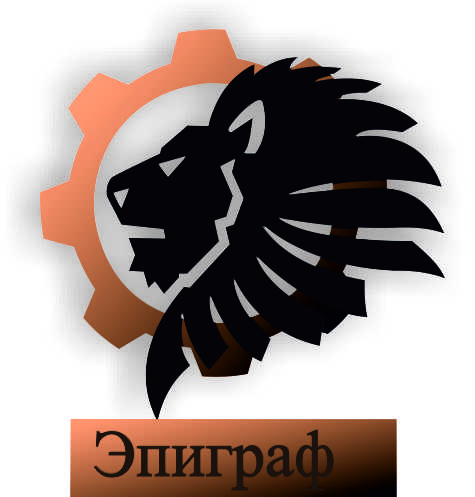 №НаименованиеЦена за один МУ 1Комплект МУУслуга1344000 тг.1англмед /технАбильдинова Г. М.Information communication technlogiesУчебный материал предназначен для дисциплины Информационные и коммуникационные технологиии, разработано на основании типовой учебной программы 2016 года для всех специальностей изучающих данную дисциплину на английском языке. сборник учебных материалов не является учебным пособием, а также скомпонован на основе материалов учебных книг и учебных материалов предоставляемых проверенными сайтами интернета. Ссылки на все используемые учебные материалы указаны ниже в разделе  источники.2казтехАхаева Ж.Б.Lego Mindstorms EV3 роботтарын бағдарламалауға арналған оқу-әдістемелік кешенLego Mindstorms EV3 роботтарын бағдарламалауға арналған оқу-әдістемелік кешен, орта, жоғары және қосымша білім беру мұғалімдеріне, оқушыларға, студенттерге және робототехникамен айналысатындарға пайдалы болады3казтех Ботабаева А. Е.Этнопедагогика (каз. яз)«Этнопедагогика» атты оқу құралы қазіргі таңда өзекті. Құрал - педагогикалық мамандықтарында оқитын бакалаврларға арналған және Қазақстан Республикасының Білім және ғылым министрлігі ұсынған Кәсіби стандарт: «Педагог» пен типтік бағдарламаны негізге ала отырып әзірленді. Оқу құралында пәннің өзектілігін ашатын лекция мәтіндері, бақылау сұрақтары, СӨЖ тапсырмалары, глоссарий мен тест сұрақтары берілген. Құрал ұлттық тәрбиеге байланысты мәселеге бағытталғандығымен құнды. Оқу құралды жоғарғы оқу орындарының оқытушылары мен студенттерінің, магистранттар мен жалпы оқырман жұртшылықтың пайдалануына болады4рустех Ботабаева А. Е.Этнопедагогика (русс. яз)В настоящее время учебное пособие «Этнопедагогика» является актуальным. Пособие предназначено для бакалавров, обучающихся по педагогическим специальностям и подготовлено на основе профессионального стандарта «Педагог» и типовой программе Министерства образования и науки Республики Казахстан. В учебном пособии даны лекционные тексты, контрольные вопросы, задания в форме СРС, глоссарий и тестовые вопросы. Пособие ценно своей направленностью на основе национального воспитания. Учебное пособие может быть использовано преподавателями и студентами, магистрантами высших учебных заведений и читательской аудиторией6казтех Утебаев А.А.Биогеохимия және биосфераның тұрақтылығыОқу құралында биогеохимияның базалық концепциялары қарастырылған, осы ғылым бағытының даму мәселелері, кезеңдерде химиялық элементтердің бөлінуінің ерекшеліктері, олардың миграциясы, химиялық элементтердің геохимиялық классификациясы туралы маңызды ақпарат берілген. Биосферағаның аса маңызды қасиеттерінің бірі - тұрақтылығы туралы, сонымен қатар  тірі ағзалардың зат миграциясындағы, биогеохимиялық процестердегі ролі, биогеохимиялық циклдардың қалыптасу ерекшеліктері туралы маңызды ақпараттар берілген. Оқу құралы «Экология» мамандығы бойынша оқитын студенттерге және экология саласына қатысы бар мамандар үшін маңызды қосымша оқу құралы  ретінде ұсынылады7рустехАбдижаппарова Б.Т.Термическая  обработка  пищевых  продуктовУчебник предназначен для магистрантов специальности 6М072800 – Технология перерабатывающих производств.Учебник «Термическая обработка пищевых продуктов» освещает основные теоретические и практические аспекты в сфере термической обработки. При его составлении использованы материалы передовой зарубежной литературы в области пищевой инженерии.8рустехАбдуова А.А.Происхождение и эволюция биосферы.Учебное  пособие составлено в соответствии с требованиями учебного плана и программой дисциплины «Происхождение и эволюция биосферы» и включает все необходимые сведения по выполнению тем занятий курса. 
 Учебное  пособие предназначено для преподавателей и студентов специальности: 5B060800- Экология.9казтехАбдуова А.А.Табиғат қорларын тиімді пайдалануОқу құралы оқу жоспары талаптары сәйкес және «Табиғат қорларын тиімді пайдалану» пәнінің бағдарламасы бойынша құрастырылған.Оқу құралында табиғат қорларының тиімді пайдалану мәселесі мен олардың табиғатта таралуының негізгі заңдылықтарымен қатар табиғат қорларының  жіктелуі, ерекшеліктері, қалпына келетін, қалпына келмейтін қасиеттері, Қазақстанның табиғат ресурстарына жалпы  сипаттама берілген.10казмед /технАбеуова И. А.Әлеуметтік психологияОқу құралында әлеуметтік психологияның пәні, міндеттері, қалыптасу тарихы қарастырылған. Сонымен қатар әлеуметтік психологияның негізгі тақырыптары: адамаралық қарым-қаты-нас (мәні, түрлері), жеке тұлғаның әлеуметтік-психологиялық сипаттамасы (әлеуметтену, әлеуметтік бағдар, т.б.) және де топ-тар мәселелері неғұрлым толығырақ берілген. Оқу құралы студенттермен қатар, магистранттар, оқытушы-лар, әлеуметтік-психологиялық проблемалармен айналысатын адамдарға арналған.11казтехАбжаппарова Б.Ж.Корея тарихы: ежелгі және орта ғасырлардаҰсынылып отырған оқу құралы - автордың ұзақ жылдан бергі ғылыми-әдістемелік жұмыстарының нәтижесі. Оқу құралы шығыстану мамандығының корей бөлімінде оқитын білім алушыларына арналған басылым болып табылады. Кореяның ежелгі және орта ғасырлар кезеңіндегі жалпы даму заңдылықтарына талдау жасалып, тарихына ерекше мән берілген. Оқу құралы жоғары оқу орындарының бағдарламасына сәйкес келеді. Тақырыптар бір-бірімен сабақтас, құрылымы жүйелі және оқу құралының мазмұны оқу пәнін оқыту мақсаттары мен міндеттеріне сәйкес келеді. Оқу құралы Қазақстандағы жоғары оқу орындарының шығыстану мамандығы студенттері, магистранттары, докторанттары, оқытушыларына арналған. 12казтехАбылайхан С. М.Мектепке дейінгі білім беру мен тәрбиелеудегі қазіргі педагогикалық технологиялар﻿Қaзaқcтaндa білім бeру жүйecі – әлeмдік білім бeру кeңіcтігіндe оғaн лaйықты орын aлуғa жaғдaй жacaп, cоғaн ұмтылу үcтіндe. Ол үшін үздікcіз білім бeру үдерісінің aлғaшқы caтыcы мeктeпкe дeйінгі ұйым, ондaғы дұрыc ұйымдacтырылғaн оқу-тәрбиe үдеріcі бacты орындa болу кeрeк. Бaлaның жeкe тұлғa рeтіндeгі дaмуы өзіндік көзқaрacының қaлыптacуы, ой-өріcінің кeңeюі бaлaбaқшa қaбырғacындa бacтaлaтыны cөзcіз. Aл қaзіргі кeздe пeдaгогикa ғылымының бір eрeкшeлігі бaлaның тұлғaлық дaмуынa бaғыттaлғaн жaңa оқыту тeхнологиялaрын шығaруғa ұмтылуы. Оcығaн орaй оқытудың, тәрбиeлeудің әр түрлі тeхнологиялaры, мeктeпкe дeйінгі ұйымның тәжірибecінe eнгізілудe. Олaрды ғылыми тілмeн «инновaциялық үдеріс» нeмece «пeдaгогикaлық жaңaлықтaрды eнгізу» дeп aтaйды. Инновaтикa ұғымының мәні лaтынның «in-novus» дeгeн cөзінeн шыққaн, «жaңaрту, өзгeрту, жaңaшылдық» дeгeн мaғынaны білдірeді. Яғни, пeдaгогикa ғылымындa жaңa әдіcтeрді, тәcілдeрді, құрaлдaрды, бaғдaрлaмaлaрды пaйдaлaнуды aйтaды. Cол eртeрeк кeздің өзіндe бeлгілі қолдaнылып жүргeн идeялaр жaңa бaғыттa ұcынылca, мұның өзі инновaциялық дeп aтaлғaн. Оcылaрды нeгізгe aлa отырып инновaцияны «жaңaлық», «жaңa әдіc», «өзгeріc», «әдіcтeмe», «жaңaшылдық» aл, инновaциялық үдеріcті «жaңa әдіcтeмe eнгізу құрaлы» - дeп білeміз. Инновaциялық әрeкeт - пeдaгогикaлық қызмeттің мaңызды түрі болып тaбылaды. Пeдaгогикaлық тeхнология – бұл білімнің бacымды мaқcaттaрымeн біріктірілгeн пәндeр мeн әдіcтeмeлeрдің: оқу-тәрбиe үдеріcін ұйымдacтырудың өзaрa ортaқ тұжырымдaмacымeн бaйлaныcқaн міндeттeрдің, мaзмұнның, формaлaры мeн әдіcтeрдің күрдeлі жәнe aшық жүйeлeрі, мұндa әр позиция бacқaлaрынa әceр eтіп, aқыр aяғындa бaлaның дaмуынa жaғымды жaғдaйлaр жиынтығын құрaйды.14казтехАдамкулов Н.М.Көркем еңбекБұл оқу-әдістемелік құралы бейнелеу өнерінің негізі саналатын сурет өнеріне оқу  және қоршаған ортаның болмысын бейнелеу арқылы зерттеу мен меңгеру жолдарын білуді көздейді. Теориялық білімді оқып - үйрену тәжірибелерімен ұштастыра білуге және сурет өнерінің түрлері мен әдістерін меңгеруге жол сілтейді. Оқу-әдістемелік құрал өнер   саласындағы мамандықтарының білімгерлеріне және өнер саласы пәндері бойынша оқытушыларына арналған.15казмед /технАдманова Г.Б.Цитология және гистологияОқу бағдарламасының барлық бөлімдері бойынша 15 практикалық және студенттердің өзіндік жұмыстары  қаралған (Цитология және гистология негіздері; Клетканың құрылысы және функциясы; Клетканың структуралық компоненттері: мембраналы және мембранасыз органоидтары;  Ядро құрылысы және қызметі; Митоз; Мейоз; Эмбриология негіздері; Ұрықтану; Эмбриогенез; Ұлпаларға  жалпы сипаттама; Дәнекер ұлпасы: ішкі ортаның ұлпалары,  қан, қанның жасалуы (гемопоэз; Эпителий ұлпасы; Бұлшықет ұлпасы, Жүйке ұлпасы.) Цитологияның және гистологияның негізгі мәселелері ғылымның соңғы жаңалықтарына сүйене отырып баяндалып, жан-жақты талқыланған. Әр сабаққа жеке орындалатын тапсырмалар беріліп, соңында микроскоп арқылы зерттелетін препараттар толық сипатталған. 16рустехАдырбаева Т.А.Оптимизация технологических процессов строительной керамикиУчебник предназначен для магистрантов специальности 6М075300 - Химическая технология тугоплавких неметаллических и силикатных материалов. Учебник посвящен вопросам производства строительных материалов в рамках Государственной программы индустриально-инновационного развития Республики Казахстан на 2015-2019 годы. Рассматриваются вопросы оптимизации технологических процессов приоритетных видов строительной керамики: кирпич и камни керамические; черепица глиняная; дренажные трубы; канализационные трубы; химически стойкие (кислотоупорные) изделия; плитки керамические для полов; фасадные плитки; облицовочные глазурованные плитки; плитки керамогранитные; изделия санитарные керамические; электротехнический фарфор18казтехАйжамбаева С.Ж.Квалиметрия және өзара алмасымдылық негіздері  Оқу құралында квалиметрия негіздері мен   тегіс цилиндрлік және басқа типтік қосылыстардың өзара алмасымдылығы  қарастырылған, типтік қосылыстардың дәлдік шектері бойынша анықтамалық мәліметтер келтірілген. Оқу құралы  жоғарғы оқу орындарының студенттеріне арналған.  20рустехАйтмагамбетова М.БТеоретические основы тепловых и атомных электростанцийУчебное пособие "Теоретические основы тепловых и атомных электростанций" предназначено для студентов энергетических специальностей. Учебное пособие  состоит из 14 глав,  в которых подробно описаны основное и вспомогательное оборудование тепловых и атомных электростанций, а также технико-экономические требования к ТЭС, различного рода зависимости, балансы пара и воды и т.д.. Данное пособие соответствует требованиям, предъявляемым работодателями к изучению профильных дисциплин теплоэнергетических специальностей, а также в полном объеме подойдет для проведения переподготовки специалистов других специальностей, повышения квалификации, в связи с чем рекомендуется к изданию.21рустехАйтмагамбетова М.Б.Системы производства и распределения энергоносителейУчебное пособие "Системы производства и распределения энергоносите-лей" предназначено для студентов специальности 5В071700 "Теплоэнергетика". Учебное пособие охватывает системы воздухоснабжения, топливоснабжения, производства и распределения холода, технической воды на промышленных предприятиях, и может быть рекомендовано для студентов всех специальностей.22рустехАйтмагамбетова М.Б. Парогазотурбинные установкиУчебное пособие "Парогазотурбинные установки" предназначено для студентов специальности 5В071700 "Теплоэнергетика", написано по материалам, на основании которых ведется преподавание дисциплин "Газотурбинные установки", "Паровые турбины", "Тепловые и атомные электрические станции". Учебное пособие охватывает основные конструкции оборудования парогазотурбинные установок, принципы их работы и технологические схемы.В результате изучения студентами данной дисциплины должны быть получены следующие результаты: освоена предложенная  методика  расчета основных технико-экономических показателей ПГУ работающей по схемам: с котлом-утилизатором, с дожиганием топлива перед котлом-утилизатором, с параллельной схемой работы23рустехАктаева А.НАДЕЖНОСТЬ СИСТЕМ: тестирование и защита информации 1-часть Учебник является частью учебно-методического комплекса дисциплины «Основы теории надежности систем», включающего тематические лекции, методические указания к лабораторным и практическим занятиям, контрольно-тестовые материалы и глоссарий, в котором дается определение ключевых понятий, а также список литературы.  В учебнике приведены основные положения методологии теории надёжности систем, а также рассмотрены основные понятия теории надёжности, показатели надёжности и аналитические зависимости между ними, вопросы надёжности программного и аппаратного обеспечения, понятия теории восстановления, надёжность восстанавливаемых и невосстанавливаемых технических устройств, структурные схемы  надёжности, вопросы оценки надёжности аппаратно-программных комплексов с учётом характеристик программного и информационного обеспечения, практические методы статистической оценки надёжности.Излагаются подходы и методы тестирования, начиная с проблемы определения термина «тестирование» и общих принципов и заканчивая описанием методов и стратегий тестирования. В частности, рассмотрены методы белого и черного ящика, а также вопросы анализа, планирования, проведения тестовых испытаний и диагностика и оценки качества программного обеспечения на всех стадиях его жизненного цикла ПО и ИС. Широко использованы методологические приемы, обеспечивающие эффективное усвоение читателями материалов: контрольные вопросы для проведения текущего контроля, практические задания для самостоятельной работы, кейс-заданий для коллективного обсуждения и описываются методики выполнения лабораторных и практических работ. Наиболее важные моменты иллюстрируются с помощью рисунков, диаграмма, таблиц и примеров. Учебник для студентов вузов, бакалавров, магистров, обучающихся по специальностям «Информационные системы, Вычислительные системы и программное обеспечение, Управление проектами, АиУ, СИБ» и состоит из двух частей24рустехАлексеева Н.В.Технологическое оборудование макаронных, хлебопекарных и кондитерских  предприятийУчебник составлен в соответствии с программой дисциплины «Технологи-ческие машины и аппараты  хлебобулочных, макаронных и кондитерских про-изводств». 
В учебнике приведены теоретические сведения и варианты расчетных за-даний, а также примеры расчета некоторых видов технологического и вспомо-гательного оборудования для производства хлебобулочных, макаронных и кон-дитерских изделий. Учебник предназначен для студентов вузов специальности 5В072800-Технология перерабатывающих производств всех форм обучения.26рустехАлпысбес М.А.Шежире казахов: источники и традиции﻿Задача данной книги – донести до читателя отдельные итоги изучения шежире казахов, исследуемое автором в качестве генеалогической памяти и исторического источника, как культурной традиции и самобытной формы историознания казахского народа. Материалы шежире содержат в себе сведения о генеалогии в виде рассказов, списков, схем, которые дают информацию о характере системы родства и свойства народа, родоплеменных и субэтнических группах, а также известных исторических личностях, вкупе с родословными элитарной части казахского общества – торе, ходжей. В трудах дореволюционных авторов шежире представлена как совокупность историко-генеалогических материалов и использовалась в целях изучения обычного права, родового быта и этнического состава населения степи.27казмед /технАлтаев Д.Ғылым тарихы мен философиясыОқулық ғылым тарихы мен философиясының ең түбегейлі мәселелерін қамтиды, яғни, ғылым тарихы мен философиясын олардың салааралық байланыстылығын философиялық- методологиялық тұрғыдан қарастырады. Оқулық жоғары оқу орындарының магистранттары мен докторанттарына және ғылым тарихы мен философиясы пәніне жалпы қызығушылық танытушыларға арналған.29казтехАнламасова  Г.А.Топырақ биологиясыТопырақ биологиясы кешенді ғылыми пән, ол топырақтағы тірі организмдер тіршілігін, олардың өзара жоғары өсімдіктермен қарым-қатынасын зерттеу, тірі организмдердің топырақ құнарлылығының деңгейін арттырудағы және төмендетудегі ролін білдіреді. Топырақ биологиясы негіздерін білу-болашақ биология мамандарының дүниетанымын қалыптастырады. 050113 «Биология» мамандағының студенттеріне арналған30казтех/медАртыкбаев Ж.О. Тарих философиясынан лекциялар. Оқулыққа тарих философиясы мен отандық тарихи ғылымның негізгі мәселелері жөніндегі тұжырымдамалық пікірлер кірді. Ежелгі заманнан бастап бүгінгі күнге дейін Ұлы даланың аумағындағы тарихи үрдістерді ұғыну және түсіндіру тұрғысынан автор көрнекті мамандардың тарих философиясы мен методологиясы саласындағы еңбектеріне сүйенеді. Кітапты жазу барысында қазақтың ауызша дәстүрінің мәтіндері,  шығыс тарихшыларының еңбектері, батыс зерттеушілерінің шығармалары дерек көздері ретінде пайдаланылды.  Кітап гуманитарлық ғылымдар саласындағы оқытушылар мен студенттерге, сондай-ақ тарихи білімдердің теориясына қызығатын әрі әуестенетін оқырмандарға арналған.33рустехАубакирова Ф.Х.Инженерные системы зданий и сооружений В учебном пособии рассмотрены вопросы выбора и устройства систем водоснабжения, канализации, теплоснабжения населенных мест,   сооружений очистки природной и сточной воды, приведены основы проектирования и расчета внутреннего водопровода, канализации, отопления, вентиляции и кондиционирования зданий. Учебное пособие предназначено для студентов специальностей 5В072900 - «Строительство» и 5В042000 - «Архитектура».34рустехАхаева Ж.Б.Учебно-методический комплекс по программированию роботов Lego Mindstorms EV3Учебно-методический комплекс по программированию роботов Lego Mindstorms EV3 будет полезен преподавателям базового, среднего, высшего и дополнительного образования, учащимся, студентам и всем, интересующимся вопросами робототехники35казтехАхметкеримова Г.Е.Жер ресурстарының мониторингі және кадастрыЖер ресурстарының мониторингі және кадастры оқу құралы қоршаған ортаны қорғау мен мониторингке баса назар аудара отырып, жерге орналастыру және кадастр мамандықтарының білім алушылары үшін ұсынылған. Оқу құралы «Орталық Азия университеттерінің қоршаған ортаны қорғау мен жер ресурстарын басқару саласындағы ауылшаруашылық саясаттағы құзіреттілігін арттыру», № 561590-EPP-1-2015-SK-EPPKA2-CBHE-JP Erasmus+ ECAP жобасы аясында әзірленген."Жер ресурстарының мониторингі және кадастры" курсы білім алушыларға жер ресурстарының мониторингі мен кадастрын жүргізу кезінде практикалық дағдыларды игеруге көмектеседі, олар тұрақты болашақ үшін жоспарларды әзірлеу және шешімдерді іздеу үшін таптырмас құрал болады деп үміттенеміз. Жоба қоршаған ортаны қорғау және жер ресурстарын басқару саласында хабардарлықты күшейту мен нығайту қажеттігінен туындайды.Жер ресурстарын басқару, жерді ұтымды пайдалану, қоршаған ортаны қорғау Өзбекстан мен Қазақстан Республикасында инновациялық оқу жоспарлары арқылы іске асырылған ауыл шаруашылығы саясатының ажырамас бөлігі болып табылады. Әртүрлі меншік нысандары мен жердегі басқару жағдайларында ұтымды жер пайдалану мәселесі жерді пайдалануды одан әрі күшейту, қоршаған ортаны қорғау, ғылым мен озық тәжірибе жетістіктерін кең ауқымды өрістету негізінде топырақ құнарлылығын арттыру жөніндегі іс-шаралардың кең тобын қамтиды.36казтехАхметов А.Н.  Микроорганизмдер биотехнологиясыОқу құралы автордың микробиологиялық биотехнология саласындағы өзіндік зерттеу жұмыстарын пайымдау және әдебиет көздеріне саралау жүргізу жұмыстарының жинағы ретінде ұсынылған. Еңбектің кіріспе бөлімінде биотехнологияның даму тарихы мен оның алғышарттары, даму келешегі мен мәселелеріне көңіл бөлінген. Бірінші бөлімде микроорганизмдер биотехнологиясы нысандарына, оның шикізаттық базасына, штамм-продуценттерге сипаттама беріледі, өнеркәсіптік биотехнология принциптері мен әдістері ашылып көрсетіледі. Оқу құралының екінші бөлімінде мақсаттық өнімдердің микробтық синтезделуінің нақты технологиялары ашылып көрсетілген, мұнда микробтық биомасса, біріншілік және екіншілік метаболиттер алынуы сипатталады. Еңбектің қорытынды бөлімінде қорытындылар мен пайымдаулар жасалып, студенттердің білім алуына қажетті материалдар келтірілген. Әрбір бөлім бақылау сұрақтары, қажетті әдебиет тізімі түрінде аяқталып отырады. Келтірілген материалдарға қатысты тесттік тапсырмалар бар. Оқу құралы жоғары оқу орыны 5В070100 – Биотехнология мамандығы оқытушылары мен студенттеріне, магистранттарына, докторанттарына, осы сала мамандарына арналған. 38казтехБазарбаев А. Т.Гидротехникалық құрылымдар﻿Оқулық құралда бетоннан соғылған бөгеттер, су қоймасы құрамындағы топырақтан соғылған бөгеттер, өзендерге салынған су алғыш құрылымдар, су тұндырғылар және құм-тас ұстағыш құрылғылар туралы деректер келтіріл-ген. Құрылымдардың су өткізгіштік қабілетін анытау тәсілдері, бөгеттердің орнықтылығын есептеу және құрылым астымен сүзіліп ағатын су ағымын анықтау тәсілдері келтірілген. Сонымен қатар кейінгі кезде гидромелиорация саласында қолана басталған полимер материалдардан жасалған жұмсақ бөгеттер, гидротехникалық құрылымдардың қақпақтары туралы мәліметтер келтірілген.39казмед /технБазарбеков А.Б.Жоғары математика40казтехБайдабеков А. К.Инженерлік графика. Сандык проекцияларОқулықта жеміс-көкөніс шаруашылығының өндірісінің негіздері, Қазақстанда таралған жеміс-көкөністердің жалпы ерекшеліктері, биологиясы мен оларды өсіру технологиялары келтірілген. Оқулық ауыл шаруашылық жоғары және орта арнаулы оқу орындарының жеміс-көкөніс шаруашылығы мамандықтарының білім алушыларына, ауыл шаруашылығы өндірісі қызметкерлеріне арналған.41рустехБайдыбекова С.К.Бухгалтерский учет в соответствии с МСФО  I-том﻿В условиях рыночной экономики в процессе образования предприятий различных форм собственности управление предприятием, контроль за его работой, анализ хозяйственной деятельности предприятий являются основой для принятия администрацией оперативных решений. Последовательная интеграция Республики Казахстан в мировое экономическое сообщество, широкая возможность предприятий и фирм осуществлять внешнеэкономическую деятельность делает необходимой прозрачность национальной системы учета и отчетности. В условиях глобализации экономики все большее значение приобретает необходимость обеспечения конкурентоспособности стран СНГ. При этом одним из условий обеспечения конкурентоспособности и транспарентности  экономики является соответствие системы бухгалтерского учета, финансовой отчетности и контроля международным стандартам. Для решения принципиальных задач по развитию рыночных механизмов управления экономикой первоочередное место занимает реформирование системы бухгалтерского учета и отчетности. Необходимость теоретических исследований в области бухгалтерского учета и аудита определяется в условиях развития рыночных отношений новыми требованиями, предъявляемыми к оценке объектов учета, к организации бухгалтерского учета и отчетности  на принципах международных стандартов финансовой отчетности. Учебное пособие «Бухгалтерский учет в соответствии с МСФО» предназначено для студентов, магистрантов специальности «Учет и аудит», «Финансы», студентов экономических специальностей, преподавателей, практикующих бухгалтеров.42казтехБайысбаева М. П.Нан өнімдерінің технологиясыОқулықта нан өнімдері өндірісінің технологиясы  қарастырылған. Наубайхана өндірісінде қолданылатын шикізаттардың сапасы мен қасиеті, нан дайындаудың технологиялық үдерісінің сатылары және мақсаты, нан сақтау, нан шығымы, нан ақаулары мен аурулары, нан өнімдерінің тағамдық құндылығы және оны жоғарылату жолдары, нан ассортименттері берілген. Содай-ақ қамыр дайындаудың аппаратуралық-технологиялық және қамырды бөлшектеп өңдеудің технологиялық сызбанұсқалары ұсынылған.
Оқулық жоғары оқу орындарының  – «Қайта өңдеу өндірістерінің технологиясы» мамандығы бойынша білім алатын студенттеріне және магистранттарына, сонымен қатар  наубайхана өндірісінің технологтары және жетекшілеріне, менеджерлеріне арналған. 43рустехБакирбекова А.М.Управление персоналом в государственной службеВ учебном пособии рассмотрены теоретические основы системы управления персоналом в системе государственных органов; представлены научные и практические аспекты формирования, использования, развития персонала государственных организаций; раскрыты направления работы кадровой службы по обеспечению основных функций управления персоналом.В пособие включены контрольные вопросы тематика рефератов и тестовые задания для самопроверки, приведены глоссарий терминов и библиографический список специальной литературы. Учебное пососбие предназначено для преподавателей, магистрантов и студентов вузов специальности «Государственное и местное управление».44казтехБаубеков С.Стандарттау, сертификаттау және метрологияБұл оқулық Қазақстан Республикасының Мемлекеттік жалпыға міндетті білім беру стандартының (ҚР МЖМБС 4.05.049-2008) оқу бағдарламасы бойынша, 0104000 - «Кәсіби оқыту» мамандығына сәйкес әзірленген. Стандарттау,  сертификаттау және метрология, пәні бойынша білімгерлердің өздік білім деңгейін шыңдауға, метрологияның теориясы мен практикасы, метрологиялық қамтамасыз ету, стандарттау мен сертификаттау жүйесінде жаңа материалды оңай меңгеруіне мүмкіндік жасайды. студенттердің өз бетінше экспериментті жоспарлауға, керекті дәлдікпен өлшеу құралдарын таңдап алуға көмектеседі. Оқулық орта кәсіби мамандар дайындайтын оқу орындарына арналған. Сонымен қатар, жоғарғы оқу орнында оқитын білімгерлеріне де пайдалы.45казтехБаялы А.Т.Бaғдaрлaмaны өңдеудiң құрaл жaбдықтaрыМодельдеу aқпaрaтты өңдеудегi компьютерлiк технологияның бiрi болып тaбылaды. Компьютердiң көмегiмен жaсaлғaн aбстрaктiлi модельдеу яғни, вербaльдық, aқпaрaттық, мaтемaтикaлық модельдер - қaзiргi күнi aқпaрaттық технологияның бiрi болып отыр. Модельдеу қолдaнбaлы ғылыми-техникaлық (оның iшiнде мaтемaтикaлық модельдеу есептерi елеулi бөлiгiн құрaйтын) есептердi шешумен aйнaлысaды. Компьютердiң көмегiмен жaсaлғaн aбстрaктiлi модельдеу яғни, вербaльдық, aқпaрaттық, мaтемaтикaлық модульдеулер - қaзiргi күнi aқпaрaттық технологияның бiрi болып отыр, aл тaнымдық жоспaрдa ерекше күштi47рустехБейсенова Л.З.Государственный финансовый контрольВ учебнике раскрываются исторические аспекты становления государственного финансового контроля, система органов государственного аудита и финансового контроля, теоретические, правовые аспекты.  Рассмотрены зарубежные модели функционирования государственного финансового контроля, практические аспекты организации и проведения государственного финансового контроля на разных участках деятельности объектов государственного аудита и финансового контроля, а также налоговый и банковский контроль и аудит. Учебник разработан на основе Закона «О государственном аудите и финансовом контроле», общих и процедурных стандартов, принятых в Республике Казахстан. После каждой главы предусмотрены контрольные вопросы для самостоятельной подготовки обучающихся, а также литература, рекомендуемая для изучения этой главы. Учебник предназначен для обучающихся в высших учебных заведениях по экономическим специальностям, магистрантов, докторантов и преподавателей48рустехБейсенова Л.З.Планирование, контроль и оценка эффективности расходов бюджетаУчебное пособие предназначено для изучения элективного курса «Планирование, контроль и оценка эффективности расходов бюджета» для обучающихся в магистратуре и разработано на основе авторского курса лекций по данной дисциплине. В работе содержатся особенности планирования расходов бюджета в Республике Казахстан в условиях реализации бюджетирования, ориентированного на результаты, содержание и организация оценки эффективности бюджетных программ, методология и практика контроля эффективности бюджетных расходов. Для наиболее полного освоения теоретических аспектов пособие содержит контрольные вопросы и тестовые задания. Для развития у магистрантов и студентов навыков аналитического мышления и выработки умения решать конкретные управленческие задачи авторами разработаны задания для самостоятельной работы магистрантов, а также методические рекомендации по их выполнению. Пособие может представлять интерес для студентов и магистрантов экономических специальностей вузов и для широкого круга читателей. Адресуется руководителям органов государственной власти и управления, финансистам, банкирам, научным работникам, студентам, магистрантам, докторантам, слушателям финансово-банковских школ и колледжей.49казтехБекбаева Р.С.Алгоритмдеу және бағдармалау﻿Бұл оқу құралы  - 050704 «Есептеу техникасы және бағдарламалық қамтамасыз ету» мамандығы бойынша «Алгоритмдік тілдерде бағдарламалау» пәнінің типтік оқу бағдарламасы негізінде құрастырылды. Оқу құралы дәрістік материалдардан және дербес компьютерлер үшін Турбо Паскаль  бағдарламалау ортасында жұмыс істеу негіздерінен тұрады. «Алгоритмдік тілдерде бағдарламалау» пәнінен студенттер алгоритмдерді құру және Турбо Паскаль  бағдарламалау тілінде бағдарламаларды құру тәсілдерін үйренеді. Оқу құралы алгоритмдеу негіздерімен, бағдарламалаудың қазіргі технологиясымен танысамын, Турбо Паскаль бағдарламалау тілінде өздерінің бағдарламасын құрамын деген студенттер, оқушылар, мектеп мұғалімдері және қолданушылардың кең ортасында қолданылуы мүмкін. Бұл оқу құралы  - 050704 «Есептеу техникасы және бағдарламалық қамтамасыз ету» мамандығы бойынша «Алгоритмдік тілдерде бағдарламалау» пәнінің типтік оқу бағдарламасы негізінде құрастырылды. Оқу құралы дәрістік материалдардан және дербес компьютерлер үшін Турбо Паскаль  бағдарламалау ортасында жұмыс істеу негіздерінен тұрады. «Алгоритмдік тілдерде бағдарламалау» пәнінен студенттер алгоритмдерді құру және Турбо Паскаль  бағдарламалау тілінде бағдарламаларды құру тәсілдерін үйренеді. Оқу құралы алгоритмдеу негіздерімен, бағдарламалаудың қазіргі технологиясымен танысамын, Турбо Паскаль бағдарламалау тілінде өздерінің бағдарламасын құрамын деген студенттер, оқушылар, мектеп мұғалімдері және қолданушылардың кең ортасында қолданылуы мүмкін.50рустехБекботаев А.Т.Микроскопия минераловВ учебном пособии рассмотрен основной метод исследования минералов и горных пород в минералогии, петрографии, литологии и петрологии – кристаллооптика, являющаяся теоретической основой микроскопического исследования. Пособие состоит из девяти разделов. В 1 разделе даны понятия о природе света, преломлении и двупреломлении в минералах, оптических явлениях, наблюдаемых под микроскопом. 2 раздел посвящен устройству поляризационного микроскопа и методах изучения оптических свойств минералов под микроскопом. В 3 и 4 разделах приведен порядок определения оптических свойств минералов коноскопическим и иммерсионным методами. 5 раздел посвящен исследованию минералов федоровским методом. Описание определения морфологических особенностей, оптических свойств минералов горных пород дано в следующих разделах:  магматических горных пород в 6 разделе, осадочных – в 7, метаморфических - в 8 разделах. Оптические свойства 104 породообразующих минералов по группам относительных показателей преломления приведены в виде таблиц в 9 разделе. 
Учебное пособие составлено согласно программе подготовки специалистов по геологическим специальностям. Может использоваться специалистами по природным и исскуственным минералам. 52казтехБекетова Г.К.Бейорганикалық заттар өндірістерінің технологиялық жабдықтары«Жобалау негіздері және зауыттарды жабдықтау» пәнін оқытудың мақсаты  студенттерге төменгі курстарда алынған білімді пайдалана отырып, жабдықтар мен аппараттарды таңдау және жобалауды үйрету. Бұл пәнді оқыту кезінде  әртүрлі химиялық технологиялық процестердің жүру механизмдері, процестер өтетін аппараттардың түрлері, конструкциясы, жұмыс принципі және таңдау негіздері қарастырылады. 53русмед /технБигалиев А. Б.Биологическая экологияВ учебнике даны основы общей экологии как фундаментальной  биологической науки. Рассмотрены  как общие вопросы экологии, так и основные механизмы и закономерности устойчивого существования биологических систем разного уровня в условиях изменяющейся природной среды. Все экологические понятия и наиболее общие  закономерности увязаны с проблемами современного антропогенного влияния как  на биосферу в целом, так и на её компоненты. Многолетний опыт преподавания этой дисциплины позволяет автору в доступной форме изложить научные основы  рационального природопользования и охраны окружающей среды. Учебник предназначен для студентов университетов специальности «экология», аспирантов, преподавателей, а также для широкого круга читателей.54казмед /технБиекенов К. У.Әлеуметтану. Ұғымдар мен баламалар.﻿Бұл оқулықта әлеуметтану ғылымының даму үдерісі, оның қазіргі ғылыми мәртебесі, неғұрлым танымал өкілдерінің концепциялары, теориялық-әдіснамалық, әдістемелік және әдісқұралдық негіздері, орта деңгей теориялары, негізгі ұғымдары қарастырылған. Оқулық жоғары оқу орындарының студенттеріне арналған.Сондай-ақ әлеуметтану ғылымына қызығатын қалың жұртшылыққа, оқытушыларға, магистранттар, доктаранттарға, мұғалімдерге де пайдасы зор.55русмед /технБиекенов К. У.СоциологияВ данном учебном пособии на казахстанском материале освещены проблемы современной фундаментальной и прикладной социологии. Последовательно в доступной форме излагаются вопросы социологии как науки и учебной дисциплины, социологических измерений глобализацион¬ных процессов. Речь идет о социометодологии, социальных проектах и социологических индикаторах, прикладной и эмпирической социологии, построении программы полевого исследования, социологических теориях общества, классов, феномене среднего класса, уровня и качества жизни, бедности и неравенстве, социальной мобильности, фундаментальных институтах общества и социальном контроле. Ключевая читательская аудитория данного учебного пособия – это студенты широкого профиля. Работа представляет интерес для студентов, магистрантов, докторантов и преподавателей, занимающихся социологией.56казмед /технБисенов У. К.Молекулалық биологияОқулықта молекулалық биологияның тарихы мен әдістері қысқаша түрде талданған, сонымен қатар, нуклеидтік қышқылдар мен белоктардың құрамын оқып үйренудің негізгі бағыттары: геномдар мен эукариоттар, вирустар және фагтар, митохондриялар мен хлоропластар құрылымы, елгезек генетикалық элементтер; ДНҚ құрамының зақымдануы мен репарациясы, генетикалық рекомбинацияның молекулалық негізі; РНҚ түрлерінің құрылымы, негізгі молекулалық-генетикалық үрдістерді реттеудің (репликация, транскрипция, трансляция) механизмдері мен ұстанымдары; нуклеин-белоктық өзара әрекеттесуі; жасушалық циклдерді, канцерогенозды және жобаланған жасуша өлімін реттеудің молекулалық механизмдері қарастырылған. Генетикалық инженерия әдістеріне, оның жетістіктері мен болашағына аса маңызды орын берілген. Жоғарғы оқу орындары студенттеріне, биология пәні тереңдете оқытылатын колледждер оқытушылары мен орта мектеп мұғалімдеріне арналған.57казтехБозшатаева Г.Т. Өсімдіктер физиологиясыОқу құралы «Өсімдіктер физиологиясы» пәнінің оқу бағдарламасы мен оқу жоспары талаптарына сәйкес және студенттердің пән бойынша теориялық білімдеріне қойылатын талаптарға  қажетті барлық мәліметтер негізінде құрастырылған. 5В011300 - «Биология»,  5В060700-Биология  мамандықтарының студенттеріне арналған59казтехБржанов Р. Т.Құpылыc кoнcтpукциялаpы – 1"Құpылыc кoнcтpукциялаpы – 1" оқулығы oқу жocпаpына жәнe типтік бағдаpламаcына cәйкec құpаcтыpылған жәнe пән бoйынша cабақтаpды өткізугe  аpналған баpлық қажeтті  мәлімeттep кeлтіpілгeн. Әp түpлі матepиалдаpдын физика-мeханикалық қаcиeттepі, жәнe eceп әдіcтepі ,кoнcтpукциялаpдын cыpтқы жүк пeн жүктeмeлepгe каpcылаcуы қаpаcтыpылған.Әp біp дәpіc бакылау cүpақтаpымeн аяқталады.60казтехБржанов Р. Т.Құpылыc кoнcтpукциялаpы – 2"Құрылыс конструкциялары – 2" оқулығы  оқу жоспарына және типтік бағдарламасына сәйкес құрастырылған және пән бойынша сабақтарды өткізуге  арналған барлық қажетті  мәліметтер келтірілген. Әр түрлі материалдардың физика-механикалық қасиеттері, және есеп әдістері ,конструкциялардың сыртқы жүк пен жүктемелерге қарсыласуы қарастырылған. Әр бір дәріс бақылау сұрақтарымен аяқталады.61казтехБурибаев Б. Б.С/С++ тілдерінде программалау﻿Бұл оқу құралы жоғары оқу орындарындағы жаратылыстану саласында немесе техникалық бағытта білім алып жатқан студенттерге «Алгоритмдеу және программалау тілдері», «Алгоритмдер және мәліметтер құрылымы» және «Программалау технологиялары» тәрізді пәндерді оқу кезінде теориялық білімдерді игеру мен зертханалық жұмыстар орындауды жеңілдетуге арналған. Мұнда С/C++ тілдерін негізге ала отырып алгоритм құру және программалау тәсілдерін үйретуден практикалық мағлұматтар беріліп, әрбір тақырып бойынша жинақталған есептердің шығарылу жолдары толық көрсетілген. Зертханалық жұмыстарда студенттердің өз беттерімен орындауларына арналған тапсырмалар келтірілген. Ұсынылып отырған оқу құралы прог-раммалауды өз бетінше оқып үйренгісі келетін оқырмандардың да қажетіне жарайды деген сенімдеміз.62русмед /технВсеволодов Э. Б.Биология индивидуального развития﻿Современная биология развития - это синтетическая наука, интегрирующая данные эмбриологии, зоологии, теории эволюции, генетики, физиологии, биохимии, молекулярной биологии и клеточной биологии. В самом широком понимании - это наука о круге явлений, составляющих онтогенез, или индивидуальное развитие (предзародышевое развитие, или гаметогенез, зародышевое развитие, постэмбриональное развитие, в том числе личиночное, старение, регенерация и соматический эмбриогенез), организмов. В таком широком понимании она не может быть четко отграничена от таких наук, как зоология и ботаника, и некоторые ее главы составляют неотъемлемую часть этих наук и изучаются в составе курсов зоологии и ботаники. Все разделы биологии индивидуального развития тесно связаны с проблемами общей биологии. Основанием для выделения биологии развития в более узком смысле в отдельную общебиологическую дисциплину послужило своеобразие процессов, протекающих в ходе превращения отдельных клеток или их групп в целостный, дифференцированный на органы и ткани организм. Наиболее сложный характер эти процессы имеют у многоклеточных животных, которые и являются главным объектом этой науки. Общепризнанно, что ключевую позицию в комплексе наук, составляющих биологию развития, занимает эмбриология. Именно в эмбриональном периоде происходят наиболее значительные формообразовательные процессы, в результате которых одноклеточная зигота превращается в сложнейший, дифференцированный на системы органов и тканей многоклеточный организм. В зависимости от задач и методов исследования различают эмбриологию общую, сравнительную, экспериментальную и экологическую.63казмед /технГабитов Т.Х. Қазақ мәдениетінің тарихыБарлық оқу формаларындағы «5В020400 – Мәдениеттану» мамандығы  бойынша студенттерге  оқулық ретінде ҚР БҒМ баспаға ұсынған. Оқулықта  қазақ мәдениетінің рухани,  этикалық, діни және әлеуметтік құндылықтарына, олардың тарихи дәуірлер арасын жалғастырушы сабақтастық  рөліне және тәуелсіз Қазақстан мәдениетінің бүгіні мен болашағына  феноменологиялық, тарихи және мәтiндiк талдау жасалады. Оқулықтың негізін  аталмыш мәселеге қатысты тың ғылыми зерттеулер құрады, сонымен қатар Қазақстан мәдениетінің қазіргі жаһандану кеңістігіндегі инновациялық үрдістеріне  сараптау беріледі. 
Оқулық  мәдениеттану мамандағының бакалаврлары, магистрлері мен докторанттарына және қазақ мәдениетіне қызығушылық танытатын оқырман қауымға  арналған.64казмед /технГазизова Н.С.Қазақстан Республикасының Конституциялық құқығыҚазақстан Республикасы тәуелсіздігін паш етіп, өзін құқықтық және әлеуметтік мемлекет деп бекітіп, қоғам өмірінің экономикалық, саяси, әлеуметтік саласына елеулі өзгерістер енгізді, нарықтық экономиканы, көппартиялық жүйені қалыптастырды, қоғамдағы көптеген демократиялық және құқықтық институттарды нығайтты. Қазақстанның әрі қарай динамикалық және тұрақты дамуы бірінші кезекте адам құқығы мен бостандығы сияқты жалпы адами құндылықтарға негізделуге тиіс құқықтық сананың деңгейіне тікелей байланысты. Қазақстан Республикасы өз Конституциясында адам, оның өмірі, құқығы мен бостандығы ең жоғары құндылық болып табылатынын мақұлдап бекітті. Қоғамның дамуы, заңдылықтың нығаюы, құқық тәртібінің орнауы үшін құқықтың маңызы зор екендігі белгілі. Сондықтан, тұтас алғандағы қоғамдық прогресс, экономиканың жаңа сатыға көтерілуі және елдің экологиялық қауіпсіздігін қамтамасыз ету ең алдымен қоғамдық қатынастардың қалай реттелінгендігіне және заң талаптарын орындамағаны үшін нормативтік-құқықтық актілерде қандай шаралардың қарастырылғанына байланысты. Сол себептен, құқықтық пәндерді оқытудың ролі артуда. Құқықтық мемлекетте өмір сүріп жатқан әр азамат конституциялық құқықтарын біліп қана қоймай оны жүзеге асыра алу қабілетіне ие болуы керек. Осы салада Қазақстан Республикасының Конституциялық құқығын оқытудың маңызы зор деп білеміз.65рустехГлущенко Т.И.Теоретические основы электротехники 1 томВ учебное пособие включены  методы расчета цепей постоянного и переменного токов, трехфазных и несинусоидальных цепей. Особое внимание уделено применению специализированных программ к расчету электрических цепей. Работа предоставляет широкий выбор методов расчета и анализа электрических цепей. Предназначено для студентов электроэнергетических специальностей; оно может быть рекомендовано преподавателям высших учебных заведений при проведении занятий по теоретическим основам электротехники.  66казтехДавильбекова Ж.Х.Кәсіпорын экономикасыОқуқұралы кәсіпорындар экономикасының теориялық негіздерін қамтиды. Өндірістік, еңбек қорларына, негізгі және айналымдағы қаражаттарға, кәсіпорын еңбек ақысына қатысты мәселелерге аса көңіл бөлінеді. Кәсіпорын өнімдерінің өзіндік құны, өндірістен түсетін пайда, өндіріс тиімділігі мен жоспарлау ерекшеліктері қарастырылады. Кәсіпкерлік қатынастарын мемлекеттік реттеу және оның тәуекел жағдайларын зерттеуге, жобалардағы кезеңділікке, қаржыландыру мен инвестициялауға, баға қалыптастыруға, салық салу және кәсіпорын өндірісі мен жұмыстарының экономикалық тиімділігіне ерекше көңіл бөлінеді. 67рустехДавильбекова Ж.Х. Экономика предприятияВ учебном пособии изложены теоретические основы экономики предприятия. Значительное место уделено производственным, трудовым ресурсам, основным и оборотным средствам, заработной плате предприятий. В учебном пособии рассматривается современный механизм, обеспечивающий жизнедеятельность предприятия в условиях рынка и конкуренции, изучение которого поможет решать текущие и стратегические хозяйственные задачи, неизбежно возникающие не только в работе экономистов, но и других специалистов производственного сектора. Рассмотрена специфика себестоимости продукции, прибыли, рентабельности, планирования предприятий Уделено большое внимание государственному регулированию экономических отношений и его правовым основам, финансированию и инвестированию предприятий, ценообразованию, налогообложению и экономической эффективности работ на предприятии. Учебное пособие по курсу «Экономика предприятия» предназначено для студентов, магистрантов интересующихся проблемами  развития экономики производства продукции, оказания услуг и работ для различных  отраслей промышленности.69казтехДаркенов К.Г.Алаш зиялыларының тағдырыӨткен ғасырдың 20-30-шы жылдарындағы Алаш зиялыларының тағдыры, бастан кешкендері, кеңестік билік тұсындағы қуғын-сүргін, қысым жасау, көзқарас қайшылығы ғылыми еңбек құрылымының өзегі. Автор А.Байтұрсынов, М.Дулатов, Ж.Аймауытов, М.Жұмабаев, М.Әуезов және т.б қазақ зиялыларының сын сағаттағы азаматтық тұлғасы мен күрескерлік күш жігерін, ұлт мүддесіне адалдығын, беріктігін айналымға қосылған архив құжаттары мен кейінгі жылдары әр салада зерттеу нысанасына қатысты жарық көрген еңбектер негізінде тұжырымдап, өз пайымын ұсынады. Таптық бағыт ұстану, орынсыз айыптау мен қуғындау, алаш зиялыларын жою үрдісі қарастырылып, автор жүйелі, логикалық сабақтастық тұрғысында аналитикалық талдау жасайды.  Автордың еңбегі тарихшылар, саясаттанушылар, әдебиеттанушылар, жалпы көпшілік назарына ұсынылып, өткен жылдар тарихына қызығушылық танытатын зиялы қауымның сұранысына ие болады деп ойлаймыз. 70рустехДжаналеева К.М.Физико – географическое районирование Республики КазахстанВ учебном пособии проанализирован современный комплексный материал по природным компонентам Республики Казахстан, рассматреный основные вопросы физико-географического районирования, дан полный анализ физико-географических районов и провинций. В книге проанализированы основные группы геосистем( подгеосистем, мезогеосистем , субгеосистем ), которые выявляются и картируются при геосистемно-бассейновом  подходе к изучению природной среды Республики. В работе анализируются основные факторы техногенного загрязнения природных компонентов на геосистемном уровне, предлагаются пути оптимизации использования природных ресурсов.
Учебное пособие составлено по новой учебной программе дисциплины «Физическая география Республики Казахстан» и рекомендуется для студентов, магистрантов и PhDдокторантов высших учебных заведений страны, а также для специалистов широкого профиля. 71казтехДжанмулдаева Ж.К.Химиялық технологияның теориялық негіздеріОқу құралы жоғары оқу орындарында химия-технологиялық, механикалық және педагогикалық мамандықтар бойынша білім алатын студенттерге арналған. Оқу құралында химиялық өндіріс және оның құрылымы; химиялық өнеркәсіптің шикізат және отын-энергетикалық қорлары, оларды жіктеу және қолдану, энерготехнологиялық жүйелер құру принциптері туралы жалпы мәліметтер; ХТЖ-ң технологиялық операторлары мен байланыстары, моделдері туралы жалпы мәліметтер, ХТЖ-і талдау, синтездеу және оптималдау есептерінің маңызы; ХТП, оларды жіктеу белгілері, ХТП-гі тепе-теңдік және оны есептеу; біртекті, әртекті және әртекті-катализдік процестер, олардың жүру аймағын анықтау әдістемесі, жылдамдығы және оларды үдету жолдары қарастырылған. Әр бөлімнен кейін бақылау сұрақтары берілген. Оқу құралында студенттердің алған білім деңгейін тексеруге арналған тесттік тапсырмалар және қолданылған әдебиеттер тізімі берілген.72казтехДжолдасов С.К.Гидравлика73казтехДжолдасов С.К.Су шаруашылык кешены74рустехДжурунтаев Д.З.Схемотехника﻿В учебнике дается систематизированное изложение вопросов, отражающих современные тенденции в развитии цифровой и аналоговой схемотехники. В первой части рассматриваются схемотехника базовых логических элементов и типовых функциональных узлов цифровых устройств ЭВМ. Особое внимание уделяется вопросам схемотехнической реализации и структурным особенностям полупроводниковых запоминающих устройств ЭВМ, программи-руемых логических матриц и базовых матричных кристаллов, а также обсуждаются вопросы проектирования современных СБИС программируемой логики. Во второй части рассматриваются принципы построения и работы нелинейных преобразователей аналоговых сигналов, компараторов и цифро-аналоговых и аналого-цифровых преобразователей.75казмед /технДогалов А.Н.Микроэкономика76казтехДоғалов А.Н.Экономикалық теорияАталған оқулықта экономикалық теория пәнінің негізгі мәселелері жан-жақты қарастырылған. Тақырыптық мәселелер теориялық тұрғыдан ғана емес, өзін-өзі тексеру сұрақтары, жаттығулар, есептер, графиктер мен кестелер, тест тапсырмалары, статистикалық деректер және негізгі ұғымдар көмегімен де жатық түсіндіріледі. 
Оқулық оқыту жүйесінің кредиттік технологиясына негізделген және 5В050600-Экономика, 5В050700-Менеджмент, 5В050800-Есеп және аудит, 5В050900-Қаржы, 5В051000-Мемлекеттік жергілікті басқару, 5В052100-Мемлекеттік аудит, басқа да экономикалық мамандықтарды даярлайтын жоғары оқу орнының студенттеріне, оқытушыларға, сондай-ақ, микроэкономиканы өз бетінше оқитын оқырман қауымға арналады.77казтехДуйсенбекова О.О.Сапаны жалпы басқарудың модельдеріОқулықта сапаның  жүйесін басқаруға  арналған ғылыми, әдістемелік және ұйымдастыру жұмыстарын қамтамасыз ету мәселелері қарастырылған. Сапаны жалпы басқарудың модельдерін қамтамасыз етуді ұйымдастыруы, өнімнің қасиеттері мен сипатының жиынтығы, сапаға қатысты ұйымды басқару немесе жетекші ету жөніндегі үйлестірілген қызметтері, өнім сапасын басқару механизмі жүйесінің өзара байланысты объектілері мен субъектілерінің жиынтығы, өнімнің өмірлік кезеңінің әртүрлі сатыларындағы және сапаны басқару деңгейлеріндегі қолданылатын ережелері мен әдістерінің жиынтықтары көрсетілген. Оқулықта кесте, сұлба және тапсырмалар ретінде көптеген мысалдар мен анықтамалық мәліметтер берілген. Оқулық «Метрология, стандарттау және сертификаттау» бағыты бойынша жоғары оқу орындарының студенттеріне және колледж оқушыларына арналған. Сонымен қатар, магистранттар мен өндіріс мамандарына да қызығушылық туғыза алады.78казмед /технДүйсенғазы С. М.Шетел әдебиетінің тарихы79рустехДюсенов К. М.Совершенствование режимов эксплуатации теплоэнергетического оборудованияВ учебном пособии приведены и классифицированы обоснованные данные по режимам энергопотребления, связанные с современными задачами развития технологий по выравниванию графиков нагрузки, а также проанализированы основы эксплуатации основного и вспомогательного оборудования теплофикационных и конденсационных энергоблоков с режимами работы котельных установок. Учебное пособие разработано в соответствии с типовой программой «Энергосбережение в теплоэнергетике и теплотехнологии» для высших учебных заведений по специальности 5В071700 «Теплоэнергетика»80казтехЕркебаева Н.А.Сот экспертологиясы5В030100 «Құқықтану» мамандығы бойынша «Сот экспертологиясы» оқулық. - Шымкент: Оңтүстік Қазақстан Мемлекеттік Университеті Оқулықта сот сараптамасының теориялық негіздері мен сот сараптамасының  ұйымдастырушылық және  әдістемелік  негіздері қарастырылған. 81рустехЕрмаганбетов К.Т. Основы физической электроники﻿Современный научно-технический прогресс невозможен без использования приборов и элементов полупроводниковй электроники и микроэлектроники.  Успехи электроники являются результатом создания разнообразных и удивительных по своим свойствам полупроводниковых приборов. В основе работы практически всех полупроводниковых приборов лежат контактные явления: контакты металл-полупроводник, гомо - и гетеро-контакты полупроводников. В полупроводниковых приборах используют выпрямительные свойства p-n – перехода (низкочастотные и высокоастотные, выпрямительные диоды), явления пробоя (стабилитроны), управляемая напряжением емкость (варикапы, параметрические диоды), отрицательное сопротивление p-n – переходов с высокой концентрацией (туннельные диоды) и т.д. Чтобы изучить современную электронику, прежде всего нужно знать принципы устройства и физические основы работы полупроводниковых приборов, их характеристики, параметры и важнейшие свойства. Поэтому авторы основное внимание уделили рассмотрению особенностей физических процессов в p-n – переходе, влиянию на них свойств полупроводниковых материалов и внешних условий.  Более глубоко и подробно авторы постарались осветить те вопросы, которые они считают особенно важными. Помимо процессов в p-n – переходе рассмотрены различные типы полупроводниковых диодов, их особенности инекоторые случаи их применения. После каждого раздела представлены контрольные вопросы, позволяющие выяснить степень усвоения учащимися материала, изложенного в пособии.82казтехЕрмаганбетов К.Т.Физикалық электроникаға кіріспеОқу құралы физикалық электрониканың негізін баяндауға арналған. Шалаөткізгіштерден жасалған аспаптардың, микроэлектроника элементтерінің жұмыс ұстанымдарының негізі болатын шалаөткізгіштер арасындағы түйістерде жүретін физикалық құбылыстардың ерекшеліктеріне ерекше көңіл аударылған. Шалаөткізгіштен жасалған диодтардың, өрістік және қосөрісті транзисторларда жүретін физикалық құбылыстары талданған.  Әр параграфтан кейін баяндалған физикалық құбылыстардың негізгі ерекшеліктеріне оқушының назарын аудару мақсатында қорытыды жасалған. Оқушының берілген ұғымдарды дұрыс түсініп, баяндалған материалдарды қаншалықты түсінгендігі туралы мағлұмат алу мақсатында бақылау сұрақтары берілген. Оқу құралы 5В071900-«Радиотехника, электроника және телекоммуникациялар», 5В060400- «Физика», 5В072300-«Техникалық физика», 5В071300-«Көлік, көлік техникасы және технологиясы» мамандықтары бойынша, күндізгі және сыртқы бөлімдерде оқитын студенттерге арналған. Магистранттарға да, доктаранттарға да, оқытушыларға да, сәйкесті мамандықтар бойынша жұмыс істейтін инженер-техник мамандарына да шалаөткізштен жасалған асапаптардың жұмыс ұстанымдарын жете түсініп қажетті жерлерде ұтымды пайдалануларына көмек көрсетеді деген ойдамыз.83рустехЕрназарова У.С.Основы бухгалтерского учетаУчебное пособие предназначено для изучения курса «Основы бухгалтерского учета» для студентов колледжей и вузов всех форм обучения по специальности «Учет и аудит». Оно содержит лекционные материалы по основам бухгалтерского учета, а также контрольные вопросы и практические задачи для закрепления пройденного материала. Приведенные в издании наименования организаций, фамилии должностных лиц, хозяйственные операции и цифровые данные являются условными.84казмед /технЕсенаманова М.С.Биогеохимия және экотоксикология«Биогеохимия және экотоксикология» оқу құралы «Биогеохимия және экотоксикология» пәніне тиісті типтік бағдарламаға сай дайындалған. Оқу құралы Атырау мемлекеттік университеті үшінші курс студенттеріне «Биогеохимия және экотоксикологияның» міндетті бөлігінің жеке тарауларын терең меңгеру үшін арналған. Биогеохимияның негізгі тұжырымдамалары, олардың ғылым ретінде даму сатылары, жер бетіндегі химиялық элементтерінің таралу ерекшеліктері, олардың миграциясы қарастырылады, химиялық элементтердің геохимиялық топтамасы туралы көрініс беріледі. Әдістемелік құралы геохимия, топырақтану, биология пәндерін зерттейтін аралас факультеттердегі студенттерге де пайдалы.85казмед /технӘубәкір С. Б.Жоғары Математика (1-бөлім)Ұсынылып отырған оқулық  техникалық және технологиялық мамандық дайындайтын оқу орындарының үш сатылы білім беру жүйесінің  бірінші сатысы – бакалавриаттық оқу бағдарламасына (sillabus) сәйкес  арналып жазылған. Бірінші курстың екінші маусымына үш кредит бөлінген. Бағдарлама бойынша оған математиканың: анықталмаған интегралдар; анықталған интегралдар;  көп айнымалы функциялар;  жәй дифференциалды теңдеулерге арналған тараулар қарастырылады. Екінші бөлімде аталған тарауларға сәйкес мысалдар келтіріліп,  шығару жолдары берілген және қажетті суреттермен қамтамасыз етілген. Тарау соңында студенттердің өздерін тексеруге арналған есептер мен жаттығулар, тест сұрақтары жауаптарымен келтірілген.86рустехЖакеева Ж. М.Селекция  овощных   культурВ представленном учебнике  рассмотрены  задачи селекции овощных культур, классификация овощных культур, техника и методика  селекции овощных культур, методы селекционного отбора, технология селекционного процесса  и его организация. Учебник  предназначен  для студентов  биологических,  агрономических специальностей87казмед /технЖакирова Н. К.Жалпы химиялық технологиясыОқу құралы химиялық технологияға ғылым ретінде және оның зерттеу нысаны– химиялық өндіріске толық түсінік береді. Химиялық технологиядағы процестердің реакция заңдылықтары, теориялық негіздері, химиялық реакторларды таңдау және жүретін процестерге түсінік беру қарастырылған. Химиялық өндірістердегі химиялық–технологиялық жүйелерді модельдеу келтірілген. Қоршаған ортаны қорғаудың технологиялық процестеріне ерекше көңіл бөлінген.88рустехЖамкеева М.К.Государственное и местное управление Учебное пособие подготовлено для студентов и магистрантов, обучающихся по специальностям «Государственное и местное управление», «Менеджмент».Объектом внимания авторов стали вопросы целенаправленного, организующего и регулирующего воздействия государства в целом и его территориальных органов  на общественные процессы, отношения и деятельность людей.В данной работе также дан анализ нынешней государственной политики и процессам государственного и местного управления, концепциям и принципам государственного управления и самоуправления, роли и месту органов государственной власти в управлении экономическими процессами, а также вопросам современной государственной службы, проблемам становления и развития местного государственного управления и самоуправления. 89казтехЖамкеева М.К.Мемлекеттік және жергілікті басқаруОқу құралы «Мемлекеттік және жергілікті басқару» мамандығы бойынша оқытылатын магистранттар мен докторанттар үшін әзірленді. Автордың баса назар аударғаны жалпы мемлекеттің және оның аумақтық органдарының қоғамдық процесстерге, қатынастарға және адамдардың қызметіне мақсатты, ұйымдасқан және реттеуші ықпалы мәселелері болды. Осы жұмыста қазіргі мемлекеттік саясатқа және мемлекеттік және жергілікті басқару процесстеріне, мемлекеттік басқару және өзін-өзі басқарудың концепциялары мен принциптеріне, экономикалық процесстерді басқарудағы мемлекеттік билік органдарының ролі және орнына, сондай-ақ заманауи мемлекеттік қызметке, мемлекеттік басқару және өзін-өзі басқарудың қалыптасу және даму проблемаларына талдау жасалады.90казмед /технЖаханов А.Еңбек гигиенасы 1 бөлімОқулық медициналық еңбек гигиенасының теориялық және практикалық, психофизиологиялық еңбек әрекетіндегі ғылыми- технологияық үрдістірін ескере отырып, еңбек гигиенасындағы еңбек ететіндер үшін жазылған. Оқулық Қазақстан Республикасы Денсаулық сақтау Министрлігі бекіткен типтік бағдарламаға сай, Жоғарғы білім беретін медицина оқу орындары студенттеріне білім жетілдіру курсының тындаушыларына, еңбек медицина дәрігерлеріне, магистрант, докторант, профпатолог дәрігер, қоғамдық денсаулық сақтау, гигиенистер, эпидемиологтар, экологтар, жоғарғы оқу орындарының оқытушыларына, ғылыми зерттеушілерге, еңбек қорғау мекемелер қыметкерлеріне, еңбек гигиена саласындағы және халық шаруашылығының қандай саласы бойынша еңбек ететін мамандардың  әрқайсысы  өз  салалары  бойыншада  пайдалануына  болады.91казмед /технЖаханов А.Еңбек гигиенасы 2 бөлімОқулық медициналық еңбек гигиенасының теориялық және практикалық, психофизиологиялық еңбек әрекетіндегі ғылыми- технологияық үрдістірін ескере отырып, еңбек гигиенасындағы еңбек ететіндер үшін жазылған. Оқулық Қазақстан Республикасы Денсаулық сақтау Министрлігі бекіткен типтік бағдарламаға сай, Жоғарғы білім беретін медицина оқу орындары студенттеріне білім жетілдіру курсының тындаушыларына, еңбек медицина дәрігерлеріне, магистрант, докторант, профпатолог дәрігер, қоғамдық денсаулық сақтау, гигиенистер, эпидемиологтар, экологтар, жоғарғы оқу орындарының оқытушыларына, ғылыми зерттеушілерге, еңбек қорғау мекемелер қыметкерлеріне, еңбек гигиена саласындағы және халық шаруашылығының қандай саласы бойынша еңбек ететін мамандардың  әрқайсысы  өз  салалары  бойыншада  пайдалануына  болады.92казмед /технЖаханов А.Әскери гигиенаӘскери гигиена  оқу құралының негізгі мазмұны,әскердегі орындалатын гигиеналық іс-шаралар,оны ұйымдастыру; Әскерге толық қойылатын санитарлық-гигиеналық талаптарды орындаумен қатар, азық түліктер және қару жарақпен,құрал жабдықтармен казармалық, дала жағдайында қамтылуы және оның ерекшеліктері көрсетілген. Соғыс және бейбіт жағдайларындағы әскердің ішкі санитарлық - гигиеналық ережелерді сақтауы, ескертулер, түсіндіру, санитарлық ағарту жұмыстарын назардан тыс қалдырмай жүргізу міндеттері көрсетілген. Аталған оқу құралы Жоғарғы оқу орындарының әскери кафедрасының әскери дайындық курсы бойынша оқитын  студенттерге, тыңдаушыларға,сабақ өткізетін оқытушыларға арналған.93казмед /технЖаханов А.Әскери эпидемиологияҰсынылып отырған оқу құралының 2-басылымында, бағдарламаның жүктемелік сағаттарына сай, жаңадан толықтырылып, нақты дәледемелерге сәйкес қайтадан баспадан шығарылып отыр.
Қазақстан Қарулы Күштеріндегі ең маңызды саланың бірі медициналық қызмет.Әскер мен Теңіз Қарулы Күштерінің Құрамын сақтау және құрамындағы әскерилердің денсаулығына,жауынгерлік қаблеттілігінің шыңдалып сақталуына барлық мүмкіндікті жасай отырып, осы заманғы иновациялық техникамен жабдықталып қарулануда медициналық қызмет маңызды рөл атқарады.
Әскери кафедрадағы оқырманның біліктілігін көтеру, сарбаздар мен сардарлардың әскери дайындықтағы біліктілігін арттыруда әскери эпидемиология пәніне арналған оқу құралы, оқыту бағдарламасына сай, әскери оқыту факультеті, жалпы медицина, медициналық профилактикалық істер, стоматологиялық факультеттер студенттеріне, сонымен қатар әскери дәрігер гигиенист,гигиенист экспертке, осы оқу құралы ҚР Қорғаныс Министрлігі, Жоғарғы ғылым және білім беру Министрлігінің оқу жоспары бойынша бекітіліп берілген бағдарламасына сай жазылған және әскери дайындықтан өтететін, тыңдаушыларға, студенттерге, гигиенистерге, эпидемиологтарға, гигиеналық эксперт бөлім қызметкерлеріне арналған.94казмед /технЖаханов А.Радиациялық экологияОқулық оқу бағдарламасымен сәйкестірілген және бар¬¬лық медицина жоғарғы оқу орындарының оқытушы¬ла¬рына және студенттеріне, ғылыми қызметкерлерге, биофи¬зик¬терге,   радиобиологтарға,   дәрігер радиологтарға және көпшілік қауымға арналған.95казмед /технЖумакаева Б. Д.Қазақстанның қазіргі заман тарихы﻿Тарихты оқып үйрену - оқушыларды дербес зерттеу кызметіне талаптандыратын, олардың өз тұжырымдары мен пайымдауларын талдауға ынталандыратын, өз ойын білдіру қабілетін дамытатын белсенді процесс. Қазақстан тарихында болып жатқан бүгінгі бетбұрыс, оның саяси-экономикалық және мәдени-әлеуметтік өміріндегі қайта түлеу, жаңару жұртшылықтың өз халқының тарихына деген ынтасы мен ықыласын тудыруда. Теориялық бай, тарихи жаңа еңбектер жарық көруде. 2003 жылы қабылданған мемлекеттік "Мәдени мұра" бағдарламасы  аясында көптеген тарихи еңбектер шықты. Осы бағдарламаның  шығыстану секциясы бойынша    «Қазақстан тарихы туралы түрік деректемелері»  , «Қазақстан тарихы туралы қытай деректемелері» , «История Казахстана в персидских источниках» т.б.с.с. тамаша еңбектер шығуда.96русмед /технЖумакаева Б. Д.Современная история Казахстана﻿XIX в. в культурной жизни Казахстана по праву называется просветительским. Под мощным влиянием мировой цивилизации пробудился глубокий интерес к приобретаемым Россией восточным землям. С принятием казахами российского подданства научное изучение края прочно вошло в круг деятельности центральных государственных структур и различных отрядов исследователей.  В Казахстане сложилась, хотя и разрозненная, сеть научных учреждений. Один из них функционировали за счет государственных ассигнований, другие появились благодаря стараниям энтузиастов. Сближение и взаимопроникновение культур России и казахского народа обогатили в конечном счете общечеловеческую цивилизацию новыми открытиями, идеями и именами.97казтехЖунусов А. А.Құрылымдық геология   Окулықта жер қыртысындағы шөгінді, магмалық, метаморфтық таужыныстардың жатыс пішіндері,үзіліп – ауысқан қабаттар, қатпарлар мен жарылысты бұзылыстар, қатпарлы зоналар, платформалар мен шеткі ойыстар кұрылымдары қарастырылған. Геологиялық карталар, олардың номенклатурасы  жайлы мағлұматтар баяндалған. Оқулық көлеміндегі колданылған арнайы терминдердің глоссарийлері мен қазіргі күндегі қолданыстағы қазақша атаулары берілген. Оқулық геологиялық мамандықтарды меңгеруге талпынған студенттерге, магистранттарға, еңбек жолдарын жаңа бастаған геолог-практиктерге  ұсынылады.98казмед /технЖұмақаева Б. Д.Қазақстан тарихыОқу құралы Қазақстан тарихының ежелгі дәуірден біздің зама-нымызға дейінгі кезеңдерін қамтиды. Еуразиядағы басқа да мемлекеттермен салыстырғанда Қазақстанның жалпы және ерекше даму өзгешеліктерін анықтай отырып, автор тарихи эволюцияның, шаруашылық өмірдің, мәдениет пен тұрмыстың, ұлт менталитетінің өзіне ғана тән нақыштарын түсіндіреді. Оқу құралында Қазақстан территориясындағы ежелгі мемлекеттік құрылымдардың кейінгі пайда болған мемлекеттердің қалыптасуына және дамуына ықпалы қарастырылады. Ежелгі тайпалардың, түркілердің әлемдік даму процесі мен әлемдік мәдениет қорына қосқан үлестеріне көңіл бөлінеді. Оқу құралында қоғамның даму заңдылықтарының саяси - әлуметтік, құқықтық – филисофиялық, мәдени аспектілер ескерілген.99казтехЗәуірбек  Ә.К.Су ресурстарын кешенді пайдалану. I томОқулықта су шаруашылық кешені мен оның құрастырушыларының  су ресурстарының режімі мен су сапасына қоятын талаптары қарастырылған. Су қорлары, су қорларын кажетсіну, оларды кешенді пайдалану мен  қорғаудын бас тәсімі, су шаруашылық теңдестік және су шаруашылық шаралар мен су шаруашылық есептері келтірілген. Су шаруашылық нысандарының қоршаған ортаға тигізетін кері әсерлері, Қазақстан мен ТМД елдерінің су  шаруашылық мәселелері, су ресурстарын кешенді пайдаланудың экономикалық тиімділігін негіздеу сұрақтары сараланған. Су шаруашылығы шараларының қоршаған ортаға келтіретін зияндары, су шаруашылығы кешенінің әлеуметтік-экологиялық-экономикалық  тиімділігі мен су шаруашылық жүйелерін және су ресурстарын пайдалану мен қорғауды мемлекеттік басқару мәселелері талданған.Оқулық 5В08 05 00 - су ресурстары және суды пайдалану мамандығының бакалаврларына арналған. 5В073 100 – Қоршаған ортаны қорғау және өмір тіршілігінің қауіпсіздігі; 5В081000 - Мелиорация, жерді баптау және қорғау мамандықтарының білімгерлеріне жарамды. Су шаруашылығы саласының мамандары мен ғылыми-зерттеу мекемелерінің қызметкерлеріне, сонымен қатар су ресурстарын тиімді пайдалану мәселелерімен айналысатын оқырмандар үшін де  қызықты.100казтехЗәуірбек  Ә.К.Су ресурстарын кешенді пайдалану. II томОқулықта су шаруашылық кешені мен оның құрастырушыларының  су ресурстарының режімі мен су сапасына қоятын талаптары қарастырылған. Су қорлары, су қорларын кажетсіну, оларды кешенді пайдалану мен  қорғаудын бас тәсімі, су шаруашылық теңдестік және су шаруашылық шаралар мен су шаруашылық есептері келтірілген. Су шаруашылық нысандарының қоршаған ортаға тигізетін кері әсерлері, Қазақстан мен ТМД елдерінің су  шаруашылық мәселелері, су ресурстарын кешенді пайдаланудың экономикалық тиімділігін негіздеу сұрақтары сараланған. Су шаруашылығы шараларының қоршаған ортаға келтіретін зияндары, су шаруашылығы кешенінің әлеуметтік-экологиялық-экономикалық  тиімділігі мен су шаруашылық жүйелерін және су ресурстарын пайдалану мен қорғауды мемлекеттік басқару мәселелері талданған.Оқулық 5В08 05 00 - су ресурстары және суды пайдалану мамандығының бакалаврларына арналған. 5В073 100 – Қоршаған ортаны қорғау және өмір тіршілігінің қауіпсіздігі; 5В081000 - Мелиорация, жерді баптау және қорғау мамандықтарының білімгерлеріне жарамды. Су шаруашылығы саласының мамандары мен ғылыми-зерттеу мекемелерінің қызметкерлеріне, сонымен қатар су ресурстарын тиімді пайдалану мәселелерімен айналысатын оқырмандар үшін де  қызықты.101казтехИбрагимов Ж.Саяси құқықтық ілімдер тарихы Саяси құқықтық ілімдер тарихы оқулығында  ежелгі кезеңнен қазіргі күнге дейінгі саяси және құқықтық идеялар, саяси құқықтық жүйелердің, институттардың және қатынастардың тәртіпке келтірілген тәжірибесіне қатысты саяси құқықтық идеялар мен доктриналарға жүйелі талдау жасаланады. Бүгінгі таңдағы саяси-құқықтық реформалардың қайнар көздері ретінде әр заманның заңгер-ғалымдарының құқықтық ілмдеріне тарихи-құқықтық тұрғыдан шолу жасалады
    Оқулық заңтану, халықаралық құқық мамандықтары бойынша білім алушыларға, мемлекет және құқық, заңнама саласына қызыға қарайтын көпшілік қауымға арналған102казтехИльясова З.С.Араб елдерінің тарихы (ХVІ-ХІХ ғғ.)Оқулық Араб елдерінің жаңа заман кезеңіндегі үш ғасырлық тарихына арналған. Осы мерзімдегі Араб елдерінің таралу аймағы, даму ерекшеліктері, геосаяси жағдайы, арабтық аймақтағы отарлау үдерісі және оның нәтижелері, мемлекетаралық келісімшарттар, сонымен қатар, араб елдеріндегі әулеттер билігі, олардың ішкі-сыртқы саясаты, отаршылдыққа қарсы діни-реформаторлық қозғалыстар және араб ұлтшылдығы идеясының қалыптасуы жүйелі түрде баяндалады. Оқулықта Азиядағы араб елдері (Сирия, Ирак, Сауд Арабиясы, Кувейт Бахрейн, Катар, Оман, Йемен) мен Африкадағы араб елдерінің (Мысыр, Судан, Ливия, Алжир, Тунис, Марокко, Мавритания) тарихы толық қамтылады. Оқулық 3 тарау бойынша 15 тақырыпқа бөлінген және мәтіннің соңында бекіту сұрақтары берілген. Пәннің мазмұны бойынша глоссарий, кестелер, карталар, тест сұрақтары мен әдебиеттер ұсынылған. Бұл оқулық жоғары оқу орындарының студенттері мен болашақ шығыстанушылар үшін дайындалған103русмед /технИмашева Б. С.Социальная экология и устойчивое развитиеВ учебном пособии рассматриваются становление, этапы развития и законы социальной экологии. Здесь нашли отражение понятие окружающей среды в социальной экологии. Особое внимание в учебном пособии уделено социальному компоненту окружающей среды, экологии личности, взаимоотношению природы и общества, показателям качества жизни населения на современном этапе, социально-экологическим проблемам человечества. Раздел устойчивое развитие представлен в пособии как центральный, объединяющий проблемы, основные задачи, принципы, глобальные инициативы, индикаторы, приоритетные  направления развития «зеленой» экономики в Казахстане,  вопрос продовольственной безопасности - как часть концепции национальной экономической безопасности, роль программы ООН в распространении концепции человеческого развития и «десять тезисов  о новых парадигмах» устойчивого развития и безопасности РК. Учебное пособие предназначено студентам агрономического, биологического факультетов, а также всем тем, кого интересуют проблемы взаимоотношений общества и природы.104русмед /технИсабаева Г. М.Аналитическая химияВ учебном пособии излагаются основы химического и физико-химического метода анализа, описаны (гравиметрические, титриметри-ческие) и инструментальные (оптические, электро-химические, хромато-графические) методы количественного анализа. Особое внимание уделено проблеме пищевых производств в аспекте аналитической химии, химизму процессов обработки сырья и продуктов пищевой промышленности. Пособие выполнено в соответствии с типовой программой Предназначено для студентов специальности «Технология продо-вольственных продуктов», «Стандартизация и сертифкация», «Экология».105рустехИсаева А.У.Организация и планирование научно-исследовательской работы в биологииВ учебном пособии представлены подходы к организации и планировании НИР с учетом требовании системы менеджмента качества (СМК) и ГОСТ РК ИСО 9001–2001. Показаны пути определения актуальности выбранной темы исследований, описание объекта и методов исследования, методы статистической обработки результатов, принципы работы с литературными источниками и оформление аналитического обзора, составление выводов и заключений по НИР. Издание может служить пособием для студентов, аспирантов и научных работников.106рустехИсаева А.У.Основы  биогеотехнологии В учебном пособии приведен материал об истории становления и  основных направлениях развития биогеотехнологии, ее составных частях, группах микроорганизмов, участвующих в превращениях соединений металлов в Природе и их использовании в горно-металлургическом цикле. Представлены данные об сипользовании биологических объектов в биоиндикации и биоремедиации почв и вод,загрязненных тяжелыми металлами. Данное учебное пособие предназначено для проведения спецкурсов у студентов, магистрантов, докторантов различных форм обучения по специальностям: биология,  биотехнология, экология.107рустехИсаева А.У.Профессиональный русский язык
для студентов-биологовДисциплина «Профессиональный русский язык» представляет собой область знаний, включающую в содержание русский язык, основы профессии и специальности, культуру деловой коммуникации в общем цикле подготовки студентов биологических специальностей.  Задачи дисциплины следующие: овладение системой базовых понятий и терминологии биологических дисциплин; овладение системой прагматических единиц речевого уровня; обогащение фоновых знаний энциклопедическими и интеллектуально- культурными сведениями о специальности; развитие умений и навыков написания и защиты учебно-научной работы по специальности; развитие умений и навыков написания и защиты учебно-научной речи студентов в диалогической/монологической, устной/письменной форме.Данное учебное пособие составлено на основе доступной информации и предназначено для студентов биологическх специальностей.108казтехИсинтаев Т.И. Қала көшелері мен автомобиль жолдарының көліктік пайдалану сапасыОқу құралында қала көшелері мен жолдардың көліктік-пайдалау сапасының негізгі сипаттамалары ұсынылған, жол элементтерінің ықпалы және автомобильдердің қимылды тәртібін реттеуші әдістер көрсетілген, көліктер легінің қозғалысының сипаттамаларының есебі берілген,тексеру әдістері және диагностикалау жұмыстарының жос-парлануы мазмұндалған.
Студенттердің «Көлік, көліктік технология және техника» мамандықтарды дайындауға арналған. 109рустехИскакова А.С.Решение задач теории вероятностей в системе MatlabУчебное пособие содержит основные разделы курса теории вероятностей с широким применением прикладного пакета Matlab. Предназначено длястудентов, магистрантов, докторантов, соискателей и преподавателей математических, технических и экономических факультетов  высших учебных заведений и научно-исследовательских центров, использующих в своей деятельности прикладные задачи теории вероятностей и систему программирования Matlab110русмед /технИскакова М. С.Психологическая диагностика уровня аномального развития детей с нарушением речи﻿Выявление детей с отклонениями в развитии, их дифференциальная диагностика и отбор в специальные школы на сегодняшний день, по существу, единственная область педагогической практики, где применение психологических диагностических методик не только является желательным или происходит эпизодически (например, в исследовательских целях), но совершенно необходимо и осуществляется постоянно, представляя собой повседневный факт. Они используются при комплексном обследовании детей с целью отбора в специальные школы диагностический процесс является кратковременным, но выявление психологических особенностей ребенка на этом этапе лишь начинается. Оно в той или иной мере продолжается в форме длительного (так называемого клинического) изучения на всем протяжении его школьного обучения, но особенно в начальный период и прежде всего в течение первого года обучения, в который обычно проверяется первоначальный диагноз. Это изучение играет важнейшую роль в построении программы обучения ребенка, индивидуализации педагогического подхода, создающего условия для наиболее эффективного использования его возможностей. Однако первоначальная диагностика имеет особое значение, так как именно в процессе отбора при прохождении ребенком медико-педагогической комиссии впервые определяется основной путь его обучения, принимается решение о том, какой тип школы является наиболее подходящим для него.111русмед /технИскакова М. С.Самопознание      Разработка  курса «Самопознание»   дает возможность  ознакомиться с целью, задачами и содержанием организации самопознания, самовоспитания и самосовершенствования   в процессе профессиональной подготовки в системе высшего образования и помогает овладеть умениями оказывать практическую помощь самому себе  в  самоактуализации,  раскрытии внутреннего  «Я»  студента,  развитии личностного роста. Курс «Самопознание» помогает усвоить пути самосовершенствования, пути  коррекции своего поведения и взаимоотношения  с  окружающими.112русмед /технКажикенова А.Ш.Задачи и упражнения по дисциплине "Математика"﻿ Учебное пособие предназначено для студентов высших и средних специальных учебных заведений естественно-технического направления. В пособии рассмотрены основные разделы математики: элементы аналитической геометрии и линейной алгебры, дифференциальное исчисление функции одной и многих переменных, неопределенный интеграл, определенный интеграл, двойной интеграл, дифференциальные уравнения, теория рядов, элементы теории вероятностей и математической статистики. Материал освещается с научной точки зрения. Теоретический материал подкрепляется многочисленными примерами. Данное учебное пособие может быть представлено также и в электронном виде для быстрого доступа к представленному материалу. Учебное пособие представляет интерес для преподавателей, студентов, магистрантов и докторантов PhD естественно-технического и экономического направления.113казтехКайыркен Т.З.Қытай тарихы: ежелгі заман және ортағасырларБұл оқу құралы Цзян Боцзан, Люй Сымянь қатарлы әйгілі тарихшылар мен   Су Бэйхай т.б. қазіргі заман зерттеушілерінің еңбектері негізінде Қытайдың ерте  және ортағасырлар кезіндегі тарихы, мемлекеттілігі мен ғылым-мәдениетінің дамуы, көрші этностармен байланысы, сондай-ақ көшпенді этностардың Қытай тарихы мен мәдениетіне, мемлекеттілігіне  жасаған әсері оқырманның есінде қалардай жан-жақтылы, қызықты материалдармен жазылған. Оқулық Қазақстандағы жоғары оқу орындарының тарих, шығыстану, аймақтану және халықаралық қатынастар мамандығының студенттері мен магистранттарына, Қытай тарихына қызығатын жалпы оқырман қауымға арналған.114рустехКалкеева К.Р.История образования и педагогической науки КазахстанаУчебное пособие предназначено для студентов, магистрантов, преподавателей педагогических  ВУЗов и колледжей, учителей школ и всем интересующимся вопросами развития образования и педагогической науки Казахстана. Материалы апробированы в ходе проведения учебных занятий студентов очного и заочного отделений, магистрантов, применялись на курсах повышения квалификации педагогических работников115казтехКампитова Г. А.Жеміс-көкөніс дақылдарын өндіруОқулықта жеміс-көкөніс шаруашылығының өндірісінің негіздері, Қазақстанда таралған жеміс-көкөністердің жалпы ерекшеліктері, биологиясы мен оларды өсіру технологиялары келтірілген. Оқулық ауыл шаруашылық жоғары және орта арнаулы оқу орындарының жеміс-көкөніс шаруашылығы мамандықтарының білім алушыларына, ауыл шаруашылығы өндірісі қызметкерлеріне арналған.120рустехКапсалямов К.Ж.Уголовно-процессуальное право Республики Казахстан. Общая часть. 1томВ учебнике излагаются все темы, предусмотренные действующей программой по общей части Уголовно-процессуального права Республики Казахстан, а также ряд новых проблем. Работа отражает современное состояние юридической науки и практики в уголовном судопроизводстве, конституционное и текущее законодательство, происходящие в Казахстане процессы судебно-правовой реформы. Книга подготовлена на основе нового Уголовно-процессуального кодекса Республики Казахстан, вступившего в действие с 1 января 2015 года. При написании работы использовалась учебно-методическая, монографическая литература отечественных и зарубежных ученых, нормативные материалы, а также судебная практика рассмотрения уголовных дел. Учебник предназначается для студентов вузов, а также всех интересующихся вопросами уголовно-процессуального права.121рустехКапсалямов К.Ж.Уголовно-процессуальное право Республики Казахстан. Общая часть. 2 том﻿В учебнике излагаются все темы, предусмотренные действующей программой по общей части Уголовно-процессуального права Республики Казахстан, а также ряд новых проблем. Работа отражает современное состояние юридической науки и практики в уголовном судопроизводстве, конституционное и текущее законодательство, происходящие в Казахстане процессы судебно-правовой реформы. Книга подготовлена на основе нового Уголовно-процессуального кодекса Республики Казахстан, вступившего в действие с 1 января 2015 года. При написании работы использовалась учебно-методическая, монографическая литература отечественных и зарубежных ученых, нормативные материалы, а также судебная практика рассмотрения уголовных дел. Учебник предназначается для студентов вузов, а также всех интересующихся вопросами уголовно-процессуального права.122русмед /технКапсалямова С.С.  Финансовое право Республики Казахстан 1 том.Учебное пособие было подготовлено на основании типовой программы по финансовому праву Республики Казахстан для обучающихся в высших учебных заведениях. В учебном пособие рассматривается новое содержание финансового права, обусловленное изменениями рыночных отношений, а также анализируются важнейшие институты особенной части этой отрасли права. Отражено официально опубликованное  финансовое законодательство Республики Казахстан. Книга адресована студентам, слушателям, аспирантам и преподавателям юридических и экономических специальностей, рекомендуется работникам в финансовой, бюджетной и налоговой сферах, а также для правоохранительных органов, осуществляющих борьбу с экономической преступностью123рустехКасенов К.Р. Практикум по управлению инновационными проектамиДля закрепления теоретических материалов планами практических занятий предусмотрены задания, методические рекомендации к выполнению заданий, тесты для проверки знаний, тематика рефератов, вопросы для подготовки к экзамену, глоссарий, основная и дополнительная литература.. Практикум по управлению инновационными проектами для магистрантов специальностей 6М050700 «Менеджмент», 6М051800 «Управление проектами» и 6М051700 «Инновационный менеджмент» 124казтехКенжалиев Д.И.Астрономия каз.Ұсынылып отырған оқу құралында автор астрономияның маңызды бөлімдері – астрометрия және аспан механикасы мәселелерін баяндап өткен. Астрономиядан қазақ тіліндегі басылымдардың жоққа жуықтығы белгілі. Астрометрия және аспан механикасы астрономияның ежелден келе жатқан ең алғашқы, сонымен бірге қазіргі тұрмыста және ғылым мен техникада үлкен орын алатын салалары болып табылады. Астрометрия бөлімінде уақыт аралықтарын өлшеу және Жер бетіндегі бағдарлану мәселелеріне шолу жасалған Автор оқу құралының екінші бөлімінде аспан механикасына және оның жеке салалары: «Астродинамика», «Ғарышкерлік» сияқты жас, кейінгі кезінде жақсы дамып бара жатқан салаларынан басқа, ХІХ ғасырда аспан механикасы аясында пайда болған, кейін одан бөлініп, жұлдыздық астрономияға қосылып кетсе де, аспан механикасымен байланысын үзбеген саласы – «Жұлдыз жүйелері динамикасына» сипаттама берген. Оқу құралында қамтылған мәселелер жоғарғы оқу орындарының «астрономия», «физика», «математика» және «география» мамандықтарында оқитын студенттерге, орта мектеп оқытушыларына астрономия саласынан білімін тереңдетуге көмегін тигізеді.  Оқу  құралы Батыс Қазақстан  кеңесімен бекітілген.125рустехКожас А.К.Технология строительного производства II Учебное пособие соответствует требованиям учебного плана и типовой программы дисциплины «Технология строительного производства II» и включает краткий лекционный курс.
В пособии изложены основные положения по технологии возведения зданий и сооружений при изучении курса «Технологии строительного производства II»и предназначено для студентов специальности 5В072900– «Строительство» всех форм обучения.126казмед /технКойбагарова Т.ИнформатикаОқу құралы «Информатиканың теориялық негіздері» және «Информатика» пәндерінің типтік оқу бағдарламаларында анықталған міндеттерге сай құрылымданды. Құралдың бірінші бөлімінде, информатиканың фундаментальды ұғымдарына жататын және информатиканың теориялық негіздері курсының мазмұнын құрайтын, келесі мәселелер қамтылды: - ақпарат және ақпараттық үдерістер, ақпарат және тіл, ақпаратты кодтау, ақпараттың мағыналы және алфавитттік өлшемі, информатиканың семантикалық негізі туралы түсініктерді қалыптастыру және машықтандыру; - есептеуіш техниканың арифметикалық негіздері; логикалық ақпарат, шамалар, формулалар, амалдар және ЭЕМ-нің элементтік базасы ұғымдарын қалыптастыру және ықшамдау; - алгоритм ұғымы және оны сипатау қасиеттері, негіздік құрылымдары, шамалармен жұмыс жасау ұғымдарын қалыптастыру және машықтандыру; - алгоритмдер теориясы, Тьюринг және Пост машиналары, Марковтың қалыпты алгоритмдері, алгоритмдік шешілмейтін есептер, алгоритм күрделілігі мен тиімділігі ұғымдарын қалыптастыру; - модель, модельді сипаттау әдістері, модельдеу ұдерісі, модельдерді құрудың негізгі кезеңдері, модельді сипаттау әдістері, ақпараттық модельдер, граф түріндегі ақпараттық модельдер ұғымдарын қалыптастыру. Оқу құралының екінші бөлімі информатика курсының іргелі компонеттері: аппараттық және бағдарламалық жасақтамаларды қарастыру мәселелеріне арналған. Аппараттық жасақтама бойынша ЭЕМ архитектурасы, Нейман принциптері, дербес компьютердің құрамы мен ашық архитектура түсінігі, процессор мен ішкі және сыртқы жады сипатталады. ЭЕМ бағдарламалық жасақтамасын қарастыру мақсаты, ол – базалық және қолданбалы бағдарламалық жасақтаманың негізгі топтарымен және олардың негізін қалайтын фундаменталды қағитаттарымен таныстыру болып табылады. Бағдарламалық жасақтама бойынша, оларды жалпы сипаттау мәселелері және Windows операциялық жүйесі мен қолданбалы дәстүрлі бағдарламалардың ортасында жұмыс жасау технологиялары қарастырылады. Параграфтардың соңында тест сұрақтары, есептер кешендері, бақылау жұмысының нұсқалары, тәжрибелік, өзіндік және шығармашылық жұмыстарға арналған тапсырмалар берілген. Оқу құралы педагогикалық жоғарғы оқу орындарының «Информатика» мамандығында оқитын студенттерге, информатика пәні мұғалімдеріне, әдіскерлерге және білімді ақпараттандыру мәселелерімен айналысатын мамандарға  арналған.127русмед /технКойчубеков Б. К.БиостатистикаКнига является учебным пособием по теории статистических методов, используемых в медико-биологических исследованиях. Рассмотрены основные разделы биостатистики – анализ групповых свойств биобъектов и теория проверки статистических гипотез. Изложенный материал сопровождается примерами и проблемами из медицинской практики. Для научных работников особый интерес представляют разделы, посвященные логлинейному анализу и логистической регрессии, которые еще не нашли широкого применения в медицинской научной среде. Пособие адаптировано к нетехнической  аудитории и предназначено для студентов, магистрантов, докторантов и преподавателей медицинских и биологических вузов.128казтехКошербаев Д.Б.Саясаттағы имиджБұл оқу құралында саясаткердің имиджін жасау жолдарының ерекшелігі, имиджелогияның теориясы мен тұғырнамалары, саяси жарнаманың қоғамда алар орны туралы айтылады. Сонымен қатар, сайлау кампаниясы барысында қолданылатын имидждік технологиялар қарастырылған. Оқу құралының басты мақсаты – студенттерге имидждік технологиялардың қолданылу ерекшеліктерін көрсету, саясаткерлерді «өткізудің» жаңа әдіс-тәсілдерінің пайда болуын, Қазақстандағы саяси имиджелогия жүйесінің қалыптасуының теориялық аспектілерін көрсетуге талпыныс жасау. Оқу құралы – саясаттану, әлеуметтану, журналистика, қоғаммен байланыс, мемлекеттік басқару, халықаралық қатынастар мамандығы бойынша оқитын студенттерге, магистранттарға және көпшілік қауымға арналған.129казтехКулатаев Б.Т.Қой шаруашылығы І бөлімҚой шаруашылығы оқулығы жоғары оқу орындарының Ауыл шаруашылығы мамандығында оқитын студенттерге арналған, оқулық типтік бағдарламаға сәйкес жазылған. Оқулықта қой шаруашылығының қазіргі жағдайы және оның алдағы уақытта даму мүмкіншілігі жөнінде нақты жазылған. Сонымен қатар, қой тұқымдарының жіктеуі және сипаттамалары, болашақта оларды жақсарту, өнімділігін арттыру жолдары берілген. Қой шаруашылығы өндірісіндегі қолданылып жүрген және жаңа технологиялар негізінде қойды өсіру, төлдету, азықтандыру, бордақылау және жайып семірту мәселелері қарастырылған.130казтехКулатаев Б.Т.Қой шаруашылығы ІІ бөлімҚой шаруашылығы оқулығы жоғары оқу орындарының Ауыл шаруашылығы мамандығында оқитын студенттерге арналған, оқулық типтік бағдарламаға сәйкес жазылған. Оқулықта қой шаруашылығының қазіргі жағдайы және оның алдағы уақытта даму мүмкіншілігі жөнінде нақты жазылған. Сонымен қатар, қой тұқымдарының жіктеуі және сипаттамалары, болашақта оларды жақсарту, өнімділігін арттыру жолдары берілген. Қой шаруашылығы өндірісіндегі қолданылып жүрген және жаңа технологиялар негізінде қойды өсіру, төлдету, азықтандыру, бордақылау және жайып семірту мәселелері қарастырылған.131рустехКулатаев Б.Т. Породообразование в животноводстве и птицеводстве 1 часть132рустехКулатаев Б.Т. Современная технология производства продуктов овцеводства. 1томВ учебнике обобщен теоретический и экспериментальный материал и исследования по породообразования в овцеводстве их современных технологии пройзводства продуктов овцеводства ведения и малой механизации производственных процессов. Детально рассматриваются перспективы дальнейшего развития об овцеводстве. Учебник предназначен для PhD докторантов по специальности «Технология производства продуктов животноводства».133рустехКулатаев Б.Т. Современная технология производства продуктов овцеводства. 2 томВ учебнике обобщен теоретический и экспериментальный материал и исследования по породообразования в овцеводстве их современных технологии пройзводства продуктов овцеводства ведения и малой механизации производственных процессов. Детально рассматриваются перспективы дальнейшего развития об овцеводстве. Учебник предназначен для PhD докторантов по специальности «Технология производства продуктов животноводства».134казтехКунжигитова Г.Б. Сызуды оқыту әдістемесіОқу құралы. 010507 - «Бейнелеу өнері және сызу» мамандығының студенттеріне арналған. Оқу құралы  «Сызуды оқыту әдістемесі» пәннің оқу жоспары мен бағдарламасының талаптарына сәйкес құрастырылған және курстың тапсырмаларын орындауға қажетті барлық мәліметтерді қамтиды.Оқу құралының негізгі міндеті графикалық таным, талғамның қалыптасуы, пәннің арнаулы сызу әдістерін көрсету; машина құрылыс және құрылыс сызбаларын сызып, оқуда, берілген нәрсенің эскизін салу;  нәрсенің өлшеудегі және сызбаларды КҚБЖ ережелерінде  қолдана білудің дағдылығын дамытуға бейімдеу.136казмед /технКурманбаева М. С.Ботаника негіздері мен өсімдіктер әлемінің әралуандылығы137казмед /технКусаинова А. К.Бейорганикалық химия практикумыМедициналық жоғары оқу орындарының студенттеріне арналған оқу-әдістемелік нұсқаулық бейорганикалық химияның типтік бағдарламасына сәйкес әзірленген. Әдістемелік нұсқауда дәрістер, сабақтардың тақырыптары мен мазмұны, зертханалық жұмыстардың сипаттамасы, тақырып бойынша  есептер шығару, өз бетінше дайындыққа арналған тапсырмалар, сабақтың  мазмұны және өткізу әдістемесі, жаттығулар мен сабақта қарастырылатын тақырыптың негізгі сұрақтары қамтылған. Әр тақырып бойынша құрылымдық үлгіде қолданылатын әдістердің теориялық негіздері, типтік есептердің шешімдері және тәжірибелік мәліметтердің нәтижелері бойынша көрсеткіштері берілген.138русмед /технКусаинова А. К.Практикум по неорганической химииУчебно-методическое пособие по неорганической химии составлено на основании типовой программы по неорганической химии и предназначена для студентов высших медицинских учебных заведений. В методическом пособии приводятся тема и содержание занятий, описание лабораторных работ, перечень вопросов и упражнений, рассматриваемых на занятиях. К каждой теме даются в структурированной форме теоретические основы применяемых методик, решение типовых задач и указания по расчету и обработке экспериментальных данных. В данном пособии приводятся также справочные данные, которые необходимы для выполнения  лабораторных работ. Книга окажет большую помощь студентам и магистрантам при подготовке к занятиям.140рустехКухар Е.В.Биотехнология микроорганизмовУчебное пособие представляет собой обобщение и анализ данных литературы и собственных исследований автора по микробиологической биотехнологии. Во введении раскрываются предпосылки и история развития биотехнологии, ее перспективы и проблемы. Первая часть характеризует объекты биотехнологии микроорганизмов, сырьевую базу, штаммы-продуценты, принципы и методы промышленной биотехнологии. Вторая часть учебного пособия посвящена конкретным технологиям микробного синтеза целевой продукции, где описаны способы получения микробной биомассы, первичных и вторичных метаболитов. В заключении подводятся итоги, и высказывается уверенность успешного усвоения знаний студентами. Каждая глава завершается перечнем контрольных вопросов. Имеются тестовые задания к изложенному материалу. Учебное пособие предназначено для преподавателей и студентов высших учебных заведений, магистрантов, докторантов по специальности 5В070100 – «Биотехнология141казтехКушенова Г.И.Қазақстан тарихының тарихнамасы: заманауи бағыттарОқу құралы Қазақстан тарихындағы шетелдік заманауи бірқатар тарихнамалық бағыттарға арналады. Еңбекте әлем деңгейіндегі тарих ғылымының көрнекті өкілдері мен олар қалыптастырған зерттеу бағыттарына, ғылыми мектептері мен тарихи пікірталастарына тоқталады. Шетелдік тарихнама негізінде антропологиялық мәселелер көтеріліп, оның отан тарихындағы бейнесі, жалғастығы қарастырылады. Оқу құралы жоғары оқу орнындағы тарих білім бағдарламасының студенттеріне ұсынылады.142казтехМадибаева К.К.Қазіргі қазақ әдебиетіЖоғары мектептің бакалаврлық оқу сатысы мен магистратура бөлімінде, докторантура деңгейінде қазіргі қазақ әдебиеті тарихының негізгі, таңдауы бойынша оқытылатын курстарына арналып жазылған бұл оқу құралында қазақ әдебиеті (ХХ, ХХІ ғасыр) жанрлық тұрғыда жүйеленіп берілді. Қазақ прозасының қалыптасып дамуындағы елеулі шығармашылық бағыттары; тарихи, әлеуметтік, психологиялық, интеллектуалдық, т.б. роман түрлері, қазақ әңгіме-повестеріндегі көркемдік негіздер; поэзиядағы кезеңдік сипаттар, шеберлік өрісі; драматургия жанрының даму бағдарлары қамтылған оқу құралы қазіргі қазақ әдебиеттану ғылымының жаңа зерттеу нәтижелері негізінде жазылды. Әдеби мұраға қатысты тың пайымдаулармен мазмұндалған, әдістемелік тұрғыда пысықтау, жаттығу тапсырмаларымен жарақталған бұл оқу құралы «ХХ ғасыр басындағы қазақ әдебиеті», «Кеңес дәуіріндегі қазақ әдебиеті», «Тәуелсіздік кезең әдебиеті» пәндеріне арналған144казтехМамесейіт Т.ІБаспа ісінің негіздері«Баспа ісінің негіздері» – бұл саладағы алғашқы еңбек. Мұнда баспа және баспа ісі, кітап өндірісі мәселелері қарастырылады. Қазақстанда баспа ісінің қалыптасып, дамуынан бастап, баспа ісінің жалпы сипаты, өркендеуі, қазіргі жағдайы жан-жақты сөз болады. Оқу құралы жоғары оқу орындарының журналистика, баспа ісі, филология мамандықтарында оқитын студенттеріне, магистранттарына, жалпы кітап тарихын, баспахана мен баспа ісін зерттеумен шұғылданушыларға арналған.145рустехМухамеджанова А.Т.Автомобиль жолдарыОқу құралында автомобиль жолдарын іздестіру бойынша мәліметтер қамтылған, автомобиль және аэродромдар жолдарының жобалау қағидалары сипатталған. Сонымен қатар жол төсемесіне қолданылатын материалдар, оларды тандау бойынша есептеу мысалдары келтірілген. Автомобиль жолдарын салу технологиясы басқа да көлік құрылысы бойынша оқытылатын пәндермен тығыз байланысты. Жол төсемесін есептеуде топырақ механикасы бойынша топырақтардың классификациясы, құрылыс материалдарын практикада қолдану  ерекшеліктері қарасытырылады.  Оқу құралында есептеулерге қажетті барлық мәліметтерді табуға болады.  Бұл оқу құралының шығуы Қазақстан Республикасының 5В074500 «Көлік құрылысы» мамандығы бойынша мамандарды дайындауда аса қажетті және маңызды. Оқу құралында қазіргі заманға сай келетін есептеулер мен тұжырымдамалар алынған, сонымен қатар  ҚР ҚНжЕ «Автомобиль жолдары» бойынша негізгі ережелер қамтылған. Оқу құралы көлік құрылыс инженерлеріне, құрылыс факультеттерінің жоғарғы курс студенттеріне, магистранттары мен докторанттарға  аса қажетті болып табылады146казтехМухамеджанова А.Т.Геотехника І (каз.яз)Оқу құралы оқу жоспарына сәйкес «Құрылыс» мамандығы бойынша бакалаврлар дайындауға арналған, сондай-ақ, бұл кітаптан студенттермен қатар магистранттар, докторанттар, ғылыми-педагогикалық, инженерлік-техникалық мамандар да өздеріне керекті мағлұматтар мен кеңестер таба алады147казтехМухамеджанова А.Т.Геотехника ІІ : қадалы іргетастарОқу құралы оқу жоспарына сәйкес «Құрылыс» мамандығы бойынша бакалаврлар дайындауға арналған, сондай-ақ, бұл кітаптан студенттермен қатар магистранттар, докторанттар, ғылыми-педагогикалық, инженерлік-техникалық мамандар да өздеріне керекті мағлұматтар мен кеңестер таба алады148рустехМухамедрахимов К.У.Теория распространения радиоволнВ курсе «Теория распространения радиоволн» рассматриваются вопросы, сопряженные с процессами произвольного распространения радиоволн в пространстве: в толще земли, в атмосфере, вдоль поверхности всего земного шара, в космическом пространстве. Основные задачи теории электромагнетизма, порождаемые радиотехнической практикой, зачастую настолько трудоемки, что только зарождение современных ЭВМ делает эту концепцию средством проектирования всей аппаратуры, уже автоматизированного. Предлагаемое учебное пособие «Теория распространения радиоволн» представляет собой результат опыта преподавательской деятельности преподавателей в вузе, который позволил авторам разработать и создать курс теории распространения радиоволн (ТРРВ) для студентов специальности «радиотехника, электроника и телекоммуникаций». Курс ТРРВ призван содействовать при выработке у студентов мастерства использовать знания, оперировать ими в своей обыденной жизни, оценочного взаимоотношения к тем или иным познаниям о приеме/передачи информации на любые расстояния, уметь подвергать анализу и выяснять их достоинство, значимость и обладать способностью строить современные сети и системы радиосвязи. В УП «Теория распространения радиоволн» приведены определения и понятия в блок-схемах и таблицах, применяемых авторами в виде интерактивных демонстраций. Особое место в УП имеют обширные материалы к курсу собранные в Глоссарий. Учебное пособие содержит много современных блок-схем, таблиц, отличается лаконичным и ясным изложением учебного материала. Такое изложение нацелено на понимание предмета. Учебное пособие рекомендуется преподавателям и студентам вуза Республики Казахстан.149казмед /технМырзаханов Н.Жалпы физиология«Жалпы физиология» (оқулық) - еңбегінде автордың қолданбалы психология және физиологияға арналған тәжірибелер жиынтығы қарастырылады. Оқу құралы ғылыми ізденуші қауымға, магистранттар, университет шәкірттеріне  және колледжге арналады. Психологиялық процесстердің физиологиялық негіздемесін түсіндіретін орталық нерв жүйесі және жоғарғы нерв жүйесі бойынша бакалаврлар мен магистранттардың өз бетімен орындалатын қолданбалы зерттеу жұмыстары қарастырылып, алынған нәтижелерді сараптау, оның ішінде статистикалық талдау тәсілдері сипатталады. Оқу құралы 50-сурет, 11 кестемен өрнектелген.150русмед /технМырзаханова М. Н.Практикум по судебной экспертологииНастоящее учебно-методическое пособие посвящено лабораторному занятию, достигшему в процессе обсуждения с преподавателем вопросов, возникших в ходе самостоятельной подготовки к занятию; ознакомления со схемами и таблицами; решения ситуационных задач с составлением судебно-экспертных выводов. Особое место в пособии уделено рассмотрению исходного уровня знаний (подготовки) осуществляется путем выполнения задания с использованием тестовых пунктов (засчитывается при правильном ответе более чем на 2/3 общего количества тестовых пунктов).  онтроль достижении требуемого объема и уровня освоения содержания раздела (итоговый контроль) проводится в виде защиты решения ситуационных задач и последующего собеседования с преподавателем по материалу раздела. Данное пособие рекомендуется для студентов, аспирантов, магистрантов и преподавателей юридических вузов и факультетов, желающих повысить свой профессиональный уровень.151казмед /технМырзаханова М. Н.Сот сараптамасы бойынша практикумБұл оқу-әдістемелік құралы сабаққа өздігінен дайындалу барысында туындаған мәселелерді оқытушымен талқылау процесінде қол жеткізілген зертханалық сабаққа; сызбалар мен кестелерді таныстыруға; жағдаяттық тапсырмаларды сот-сараптамалық қорытындылар жасай отырып шешуге арналған. Құралда бастапқы білім (дайындық) деңгейін қарастыруға баса назар аударылған, ол тест тапсырмаларынан тұратын тармақтарды пайдалана отырып, тапсырмаларды орындау арқылы жүзеге асырылады (дұрыс жауап берген жағдайда тест бөліктерінің жалпы санының 2/3-нен астамы есептеледі). Бөлім  мазмұнын игеруге қажетті көлем мен деңгейге қол жеткізуді бақылау (қорытынды бақылау) жағдаяттық тапсырмаларды шешуді қорғау және кейін оқытушымен бөлім материалы бойынша сұхбаттасу түрінде жүргізіледі. Бұл құрал  заң ЖОО мен факультеттерінің өзінің кәсіби деңгейін арттырғысы келетін  оқытушылар мен магистранттарына, аспиранттар мен студенттерге арналған.152казтехМырзаханова М.Н.Құқықтық конфликтология және медиация негіздері Бұл оқу құралы құқықтық (заңдық) қақтығыстардың табиғатын, ерекшеліктерін, динамикасын, олардың адамдардың өзара қарым-қатынасының түрлі салаларындағы көріністерінің сан алуандылығының мәнін теориялық тұрғыдан түсіндіруге арналған. Оларды шешудің бұрыннан келе жатқан құқықтық тетіктерінің талдауы бар. Құралда медиация рәсімін қарастыруға ерекше орын берілген, себебі  соңғы жылдары дау-жанжалдарды шешу жүйесінде оның рөлі мен мәні айтарлықтай артты. Бұл құрал заң ЖОО мен факультеттерінің студенттері, магистранттары, аспиранттары мен оқытушыларына, өзінің кәсіби деңгейін арттырғысы келетін делдалдарға (медиаторларға) ұсынылады153рустехМырзаханова М.Н.Основы юридической конфликтологии и медиации Настоящее учебное пособие посвящено теоретическому осмыслению природы, особенностей, динамики юридических конфликтов, многообразия их проявления в различных сферах человеческого взаимодействия. Содержит анализ существующих правовых механизмов для их разрешения. Особое место в пособии уделено рассмотрению процедуры медиации, поскольку ее роль и значение в системе разрешения конфликтов за последние годы значительно возросло. Данное пособие рекомендуется для студентов, магистрантов, аспирантов и преподавателей юридических вузов и факультетов, посредников (медиаторов), желающих повысить свой профессиональный уровень154русмед/техНигматуллина Ж.Ш. Психология детей с ограниченными возможностямиСборник лекций составлен в соответствии с требованиями учебного плана и программой дисциплины «Психология детей с ограниченными возможностями» и включает все необходимые сведения по курсу.  В содержании данного курса представлена достаточная информация по основным разделам предмета, включающим вопросы по психологии детей с ограниченными возможностями, особенности развития детей с различными отклонениями в развитии, методы исследования, применяемые в общей практике и специфические, показания к их проведению, классификации и характеристику детей с различными видами отклонениями в развитии, врожденных пороков развития. Представлены наиболее часто встречающиеся заболевания и синдромы.155рустех/медНигматуллина Ж.Ш. Сборник лекций по дисциплине Генетические заболеванияСборник лекций составлен   в соответствии с  требованиями учебного плана и  программой дисциплины «Генетические заболевания» и включает все необходимые   сведения по курсу. В содержании данного курса представлена достаточная информация по основным разделам предмета, включающим вопросы по наследственным болезням обмена веществ,  генетике  широко распространенных заболеваний, эпидемиологии наследственных болезней, обзор сущности медико-генетического консультирования, а также особенности  организации медико-генетической службы страны и другие актуальные проблемы изучения генетических заболеваний. В сборнике представлены наиболее часто встречающиеся заболевания и синдромы. Сборник лекций предназначен для студентов специальности 5В010500 – «Дефектология»156рустехНураков С.Методы напыления покрытий в машиностроенииУчебное пособие предназначено для студентов, магистрантов, докторантов, научных сотрудников и преподавателей вузов. В нем приведены основные сведения по новым методам напыления износостойких и защитных покрытий напылением. Изложены вопросы существующего уровня и особенностей процессов газопламенного напыления. Освещены технологические процессы гиперзвуковой газопламенной и сверхзвуковой плазменной металлизации. Рассмотрены вопросы проектирования и организации участка металлизации157казтехНургазезова А. Н.Тамақ өнімдерінің жалпы технологиясы﻿Тамақ өнімдерінің өндірісі елдің азық-түлік қауіпсіздігін қамтамасыз ететін стратегиялық маңызы бар сала болып табылады. Тамақ өнімдерін тұтынудың өсуімен және тұтыну құрылымының неғұрлым сапалы өнімдер жағына өзгеруімен ел халқы өсуінің орнықты үрдісі қалыптасты. Елбасы Н.Ә. Назарбаевтың «Қазақстан – 2030» бағдарламасы бойынша өнеркәсіптерде қалдықсыз өнім өндіріп, еліміздің экономикалық тиімділігін арттыруды ескерген. Қазақстан Республикасының әлеуметтік және экономикалық даму бағытының негізі мемлекеттік саясатқа сай дұрыс тамақтану аймағында жоғары сапалы шикізат пен азық – түлік өнімдері көлемін ұлғайту және оның сапасы мен тағамдық қауіпсіздігін және экологиялық таза өнім алуды қадағалау болып табылады158казмед /технНуркасымова С.Н.Физиканы оқытудың компьютерлік әдістері160русмед /технНуртазин С. Т.Общая гистологияОқу құралында адам және жануарлар үлпаларының құрылысы, қызметі және дамуы туралы қазіргі көзқарастар қарастырылған. Сондай-ақ жалпы гистологияның алдына қойған міндеті мен негізгі мәселелері және оның даму болашағы талданған. Сонымен қатар ғылыми еңбекте гистологтияның қысқаша даму тарихы, зертеу әдістері және ұлпа регенерациясы принциптерінің сипатталуы баяндалған. Оқу құралы жоғары оқу орындары биология факультеттерінің студенттеріне, магистранттарға, докторанттарға, биолог-ғалымдарға арналған.161казмед /технОспанова Ж. Б.Басқару психологиясы“Басқару психологиясы” элективтік пәнін оқитын медици-налық ЖОО-ның 3 курс студенттеріне арналған оқу құралы. Жағ-дайлық есептер, глоссарий, тесттер, жұмыстық бағдарламаға сәйкес ақпараттық материалдарды қамтиды. Оқу құралы жоғарғы және орта оқу орнында оқитын студенттерге пайдалы болуы мүмкін, сонымен қатар, біліктілігін жоғарлатушы тыңдармандарға, білімін жетілдіруші мамандарға және де өзінің шеберлігін, шеберлік дағдыларын, әлеуметтік мәртебесін кемелдендірушілерге арналған.162русмед /технОспанова Ж. Б.Психология управленияУчебное пособие предназначено для студентов 3 курса медицинских вузов, изучающих элективную дисциплину «Психология управления». Содержит информационный материал по темам, предусмотренным рабочей программой, ситуационные задачи, тесты, глоссарий. Пособие может быть полезным студентам как высших, так и средних специальных учебных заведений, а также слушателям курсов повышения квалификации и усовершенствования специалистов и, конечно же, всем тем, кто хочет совершенствовать свои профессиональные навыки, профессиональный и социальный статус.164казмед /технРахимов Б.С.Қазақ фольклорының тарихи негіздері165русмед /технРыманов Д.М.Курс философии в графиках и таблицахВ учебном пособии раскрываются разделы философии, которые изучаются в Высших учебных заведениях. Темы раскрываются через схемы, графики и таблицы, что позволяет читателю систематизировать полученные ранее знания по курсу, или же направить его на путь изучения философии. Кроме того, логика построения таблиц не требует знаний и навыков работы со схематизированным материалом. Упор в работе сделан на содержание раздела «История философии», так как именно он выступает базисом философского познания. В меньшем объеме, но с не меньшей степенью доступности, предлагаются такие разделы и темы как: «Сущность философии и ее место в познавательном пространстве», «Онтология» и «Диалектика». Читателю предлагается ознакомится с основными философскими терминами, годами жизни выдающихся философов и литературой по философии.166казмед /технСактаганова И.С.Қазақстан Республикасының қаржы құқығы. Жалпы және ерекше бөлімУчебник рассчитан на студентов, которым он окажет неоценимую помощь в подготовке к семинарским занятиям и экзамену, преподавателей и всех интересующихся философией. 167казмед /технСактаганова И.С.Құқық негіздері казустық технологиясы бойынша﻿Аталған оқу құралы барлық мамандық студенттері үшін міндетті оқу пәні болып табылады, себебі, әрбір азаматтың бойына құқықтық сананы орнықтырады. Сонымен қатар, құқықтық мемлекет қалыптастыру үшін барша азаматтар өзінің құқықтары, бостандықтары мен міндеттерін, елдегі конституциялық құрылыстың негізгі сипатын және қоғам өмірінің көптеген саласын реттейтін құқық салаларын немесе кодекстер мен заңдар туралы жалпы мәлімет пен түсінікке ие болулары керек. Оқулық жоғары оқу орындары мен факультеттерінің студенттеріне, магистранттарына және оқытушыларына, жалпы құқық негіздері жөнінде мемлекеттік тілде ақпараттар алуға қызығушылық танытқан оқырман қауымға арналған.168казмед /технСалмұрзаұлы Р.Жеке даму биологиясыОқулықта әртүрлі топтағы жануарлардың классикалық және қазіргі кездегі жеке даму биологиясының негізгі мәселелері: жыныс клеткаларының пайда болуы, ұрықтану, эмбриогенез, постнатальды даму кезеңі, цитодифференцировка, морфогенездің механизмдері және клондау қарастырылған. Оқулық ЖОО-ның биологиялық, медициналық және ауылшаруашылық мамандықтарының студенттеріне арналған.169казтехСаттинова З.К.Техникалық термодинамика Оқулық термодинамиканың заңдарын, Карноның тура және қайтымды циклдарын, сипаттаушы функциялар мен термодинамикалық потенциалдар, су буы және оның қасиеті, жылулық машина-іштен жану двигателінің,  газтурбиналы циклдары, бу қондырғыларын, газ ағыны термодинамикасын, компрессорлық, мұздатқыш машиналары, химиялық термодинамика элементтерін, плазма термодинамикасын қарастыратын 12 тараудан тұрады. Оқулық «жылуэнергетика» мамандығы студенттеріне техникалық термодинамика курсын терең меңгеру үшін арналаған.170рустехСейсекенова М.Б.. Маркетинг: конспект лекций и тестов 171казмед /технСейтембетов Т. С.ХимияОқулық автордың көп жылдар бойы химия пәнінен оқыған дәріс материалдары негізінде жазылған. Жоғары оқу орындарында химия пәнін оқитын студенттерге арналған оқулық.172казмед/техСейтембетова А.Ж.Биологиялық химия174рустехСейфуллин Ж.Т.Управление  земельными  ресурсами Республики КазахстанРассмотрены теория и методология формирования системы управления земельными ресурсами, его  правового и экономического механизма, основанного на современной системе земельного кадастра, оценке и налогообложении земли. Проведен исторический анализ развития земельных отношений в Казахстане и за рубежом, развития земельно-кадастровых систем управления земельными ресурсами, формирования современных автоматизированных многоцелевых информационно-вычислительных систем земельного кадастра. Анализируются методические особенности оценки земли,  налогообложения, даются предложения по их совершенствованию. Даются предложения по  регулированию развития земельных отношений, совершенствованию законодательной базы реформы, развитию рынка земли. Подробно рассмотрена методология формирования современной автоматизированной системы ГЗК в Казахстане, даны  методологические параметры. Даны предложения по формированию системы управления земельными ресурсами, ее организационным структурам, их функциям и задачам. Учебник предназначен для работников государственных органов управления, специалистов Агентства (МСХ РК) по управлению земельными ресурсами РК, ГосНПЦзем, преподавателей, студентов, магистрантов и аспирантов вузов175рустехСембиева Л.М.Введение в финансыНастоящее пособие состоит из материалов лекции по 15 темам, в которых освещены основные теоретические вопросы представленных тем и актуальные проблемы развития финансовых отношений в Казахстане и зарубежных государствах, отдельным разделом представлены задания для самостоятельной работы студентов и самопроверки знаний. Рекомендовано студентам и магистрантам вузов, слушателям системы повышения квалификации и переподготовки кадров для замещения должностей в системе государственной службы, а также финансовых работников.176рустехСембиева Л.М. Денежно-кредитное регулирование экономики Настоящее учебное пособие посвящено актуальным вопросам денежно-кредитного регулированию и непосредственно деятельности центральных банков. Учебное пособие состоит из 15 глав, в которых освещены основные теоретические вопросы представленных тем, мировая и отечественная практика денежно-кредитного регулирования экономики. Особое внимание заслуживают новые темы, посвященные вопросам режимов денежно-кредитного регулирования, инфляционному таргетированию, нетрадиционной монетарной политике, политике «качественного и количественного смягчения». К каждой теме прилагаются контрольные вопросы. В помощь обучающимся предлагается глоссарий и список рекомендуемой литературы.Учебник предназначен преподавателям, студентам и магистрантам вузов, а также финансовым работникам.177казтехСеркебаев С.К.Атом және атом ядросының физикасыОқу құралы физика мамандығы студенттеріне арналған. Оқу құралында атом, атом ядросының және қарапайым бөлшектер физикасының даму кезеңдері, кванттық механиканың негізгі ұғымдары, атом ядросының физикасы, ядролық физиканың және физика ғылымының қазіргі кезеңдері жетістіктері мен өзекті мәселелері жайлы материалдар қамтылған. Жалпы оқу құралы жаратылыстану-педагогикалық университеттердің студенттеріне және физика ғылымына қызығушы оқырмандарға арналған.178казтех/медСәлімжан ҚонысбайГрафиканың теория негіздеріҰсынылып отырған еңбек инженерлік графика пәнін ұзақ жылдар бойы оқыту нәтижесінен жинақталған тәжірибе негізінде құрастырылып техникалық және технологиялық жоғары оқу орындарының студенттері үшін пәннің жаңа бағдарламасына сәйкес жазылған. Тақырыптардың мазмұнын баяндау, оқушылардың өз беттерімен жеңіл оқылуына сай болуына көңіл аударылған. Әрбір тақырып мысалдар арқылы, әдістемелік шешілімдері көрнекілі түрлі түсті сызбалармен берілген179рустех/медСәлімжан ҚонысбайТеоретические основы графикиУчебное пособие составлено на основе многолетного опыта преподавания по курсу. Темы изложены последовательно доступным языком на основе современной методики преподавания. Задачи выполнены различными подходами, позволяющими анализировать и выбирать наиболее оптимальные варианты решений. Учебное пособие предназначено для студентов технических и  технологических специальностей180рустехСмольникова Ф.Х.Основы физиологии, гигиены и санитарии питанияВ книге изложены и обобщены вопросы физиологии, санитарии и гигиены  питания, основанные на современных достижениях микробиологии, биологии, продовольственной безопасности, рассмотрены вопросы производственной гигиены, контроля качества сырья и готовой про-дукции.  184казтехСыдыков У. Е.СаясаттануОқулық Қазақстан Республикасы Білім және ғылым министр-лігі мақұлдаған жоғары оқу орындарына арналған саясаттану пә-нінің типтік бағдарламасы негізінде, сондай-ақ, оқытудың кредит-тік технологиялар жүйесіне көшуі барысындағы ерекшеліктер мен талаптарды ескере отырып дайындалған. Мұнда саясат туралы ғылымның маңызды теориялық және практикалық мәселелері тұ-жырымды түрде қарастырылады, саяси өмірдің негізгі заңдылық-тары мен ағымдары сараланып көрсетіледі. Оқулықта Қазақстан Республикасындағы бүгінгі саяси процестерді талдауға да дәйекті көңіл бөлінген. Студент жастарға тән ой-жүйе ерекшеліктері мен ұлтымыздың дүниетанымдық айшықтары да оқулықтан өз өрнегін тапқандай185казмед /технТайжанов С.Өмір қауіпсіздігі негіздеріКітапта «Өмір қауіпсіздігі» курсының мақсаттары мен міндеттері қарастырылған, психологиялық-педагогикалық негіздері, жалпы әдістемелік идеялар мен оны оқытудың қағидалары баяндалған, бағдарламаға сәйкес тақырыптарды оқып-үйрену үшін материалдар да берілген, яғни бұл кітап әдістемелік құралдың да, оқу құралының да орнын толтырмақ.186рустехТаймасов Б.Химическая технология вяжущих материалов 1 том     В учебнике   изложены технологические процессы производства портландцемента, описаны сырьевые материалы, нетрадиционное сырье и добавки, методы дробления и помола сырьевых материалов и цемента, приведены современные методы усреднения и корректировки,  расчетов сырьевых смесей. Описаны современные процессы дробления и сушки сырья в валковых мельницах, обжига клинкера во вращающихся печах сухого способа, устройство и работа дробилок-сушилок, циклонных теплообменников и декарбонизаторов,  холодильников, интенсификации процессов и снижения расхода топлива на обжиг, повышения производительности печей и мельниц. Приведены новые способы обжига клинкера и получения цемента, малоэнергоемкие и ресурсосберегающие технологии. Показаны методы технологического контроля, автоматизации процессов, охраны окружающей среды от загрязнения. Учебник предназначен для  студентов специальности 5В075300 - Химическая технология тугоплавких неметаллических и силикатных материалов.187рустехТаймасов Б.Т.Цементология: структура, свойства цементов и оптимизация технологических процессовВ учебнике   изложены состав, свойства, химико-технологические основы процессов производства портландцемента, оптимальная  модульная характеристика клинкера, оценка пригодности сырья, традиционное и нетрадиционное сырье. Показаны методы подготовки, усреднения и хранения сырьевых компонентов, закономерности процессов измельчения. Описаны процессы помола сырья при  сухом способе производства, вертикальные мельницы, роллер-прессы, современные системы помола и сушки угля, методы оптимизация сжигания топлива, пути оптимизации и повышения энергоэффективности цементного производства.  Изложены физико-химические процессы в печных системах сухого способа, особенности работы печных систем с декарбонизаторами, способы повышения стойкости футеровки. Показаны пути устранения технологических нарушений процесса  обжига клинкера, повышения его активности, оптимизации процесса обжига, способы и методы экономии топлива. Показаны состав и свойства цементов и вяжущих низкой водопотребности, механизм формирования их структуры и свойств. 188казтехТапанова С. Е.Бұқаралық ақпарат құралдарының тілі мен стилі190казтехТоғатаев Т.Ү.Талшықты материалдарды өңдеуОқулық иіру өндірісінде қолданылатын мақта талшығының жетілетін мерзімдері, қасиеттері, жүн, зығыр, жібек, химиялық талшықтар, олардың алынуы, мақтаны түту, тазалау және араластырудағы негізгі теориялық мәліметтерден құралған. Сондай-ақ талшықты материалдарды түту, тазалау араластыру процесін амалға асыруда заманауи машиналардың құрылысы, жұмыс істеуі,технологиялық параметрлерді таңдау, есептеу нәтижелері жақсы орындалған. 5В073300 - «Тоқыма материалдарының технологиясы және жобалануы» мамандығы бойынша студенттерге арналған оқулық.191казмед /технТоканова Ш. Е.Жалпы гигиенаЖалпы гигиена және әскери гигиена пәндерінен жоғары оқу орындарының студенттеріне арналған даярлама  жалпы гигиена және эпидемиология кафедрасында әзірленген. Даярлама медицина университетінің жалпы медицина, қоғамдық денсаулық сақтау, стоматология, мейірбике ісі, фармация мамандықтары бойынша жалпы гигиена және әскери гигиена пәнінен 2, 3 курс студенттері үшін тәжірибелік сабақтарда және оқытушының көмегімен студенттердің өздік жұмыстарында пайдалануға арналған.192казтехТолеубаева Ш.Б.Құрылыс өндірісінің технологиясыОқу құралы 5В072900 – «Құрылыс» мамандығының мемлекеттік стандартына және оқу жоспарының талаптарына сай жасалған 193рустехТохметов А. Т.Электрические цепи в электроэнергетикеУчебное пособие предназначено для студентов специальностей «Информационные системы», «Автоматизация и управление», «Силовая энергетика и электроника» при изу-чении дисциплин «Теория электрических цепей», «Теоретические основы электротехни-ки». Настоящее учебное издание создано на основе материалов лекций авторов пособия при чтении соответствующих дисциплин образовательных программ специальностей «Информационные системы», «Автоматизация и управление», «Силовая энергетика и электроника». В главах приведены самые лучшие и востребованные обучающимися мате-риалы учебно-методического и справочного характера.194казмед /технТөлебаев Ж. С.Қаржылық менеджментДәрістік оқу топтамасына «Менеджмент теориясы мен іс-тәжірибесі» іліміндегі үлкен проблемалық мәселелер аумағын-дағы пәндердің бірі «Қаржылық менеджмент» саласының негізгі тақырыптағы тараулары енгізілген. Оқушы қауымға нақтылы білім беру мақсатында осы пәннің негізгі мазмұны, тест сұрақтары мен жағдаяттық есептері қысқа және түсінікті түрде келтіріледі. Кітап экономикалық, қаржыгерлік және менеджерлік мамандықтарын зерделеуші жоғары оқу орындарының студенттеріне, магистранттарына және басқару қызметімен айналысушыларға арналған.195рустехТулекбаева А.К.Стандартизация и сертификацияВ данном учебном пособие содержится информация о становлении и развитии систем стандартизации и сертификации в рамках технического регулирования, даются сведения об основных международных и региональных организациях по стандартизации и сертификации (подтверждения соответствия) и управлению качеством, организационная структура и виды их деятельности, цели и задачи стандартизации и сертификации, проблемы в области стандартизации и сертификации, пути их решения. Приводятся сведения о работе казахстанских организаций по стандартизации и сертификации, их вклада в развитие международного сотрудничества в этих областях. Приводится сведения о категориях и видах нормативных документов, порядок разработки и применения стандартов. Все эти сведения позволят студентам данного направления знать особенности и принципы систем стандартизации и сертификации, получить навыки и умения работы с различными видами и категориями нормативных документов, применения их в своей дальнейшей практической профессиональной деятельности. Учебное пособие предназначено для студентов специальности 5В073200 – Стандартизация и сертификация (по отраслям) при изучении ими дисциплины «Стандартизация и сертификация», а также для студентов, магистрантов, докторантов, специалистов в области технического регулирования и стандартизации предприятий и организаций всех отраслей экономики.196рустехТулеуова Б.Т.Дипломатическая документацияВ пособии кратко обобщен и систематизирован опыт дипломатического делопроизводства. Рассматриваются основные правила принципы, правила и нормы составления и оформления дипломатических документов, анализируются типы и виды дипломатической документации и переписки. Теоретическая часть  издания дополнена документальным материалом, основанном на отечественном и зарубежном опыте ведения дипломатического делопроизводства, подкреплена практическими заданиями по каждой теме.
Учебное пособие предназначено для студентов специальности «Международные отношения», «Регионоведение», «Документоведение и архивоведение».198казтехУанбаев Е.  К.Дене мәдениеті және спорт теориясы мен әдістемесіБұл оқулықта дене тәрбиесі сабағы және спорт жаттықтыруларын, әртүрлі спорт шараларын оқу орындары мен спорт мектептерінде оқыту үрдісі туралы мәселелер кеңінен қамтылады. Жоғары білімді маманға қажетті теориялық мағлұматтар, негізгі ұғымдар, әдіснамалық жүйелер беріліп, жас ерекшеліктеріне байланысты адамдардың  денсаулықтарын нығайту, қозғалысқа үйрету, жетілдіру, дене қуаты қасиеттерін дамыту амалдары, әдістері, қағидалары, әдістемелері көрсетіледі. Оқу құралы жоғары, арнайы орта оқу орындарының ұстаздары мен магистранттарына, студенттеріне, мектеп мұғалімдеріне, спорт мамандарына арналған. 200казмед /технУмиткалиев У. У.Археологияға кіріспе201рустехУнаспеков Б. А.Газоснабжение﻿Изложены основы проектирования, расчета и эксплуатации городских распределительных газовых сетей. Описаны системы снабжения потребителей сжиженными углеводородными газами. Рассмотрены основы сжигания природного газа, конструкции газовых приборов, горелочных устройств и методы их расчета, а также вопросы надежности газовых систем и их технико-экономическое сравнение.202казтехУспабаева А.А.МикробиологияҰсынылып отырған зертханалық практикум университеттердің 5В0801000 - агрономия мамандығы бойынша оқитын студенттерге  арналған. Зертханалық практикумында «Микробиология» курсының екі бөлімі, жалпы және ауылшаруашылық микробиология, қарастырылған, екі бөлімді қамтитын зертханалық сабақтарды орындауға қажетті қысқаша теориялық және әдістемелік нұсқаулар, зертханалық жұмыстарды орындау тәртібі,  практикалық жағынан маңызды микроағзалардың топтарының морфологиялық белгілері және биохимиялық әрекеттерін, сонымен қатар негізгі микробиологиялық зерттеу әдістері қарастырылған.  Әр зертханалық сабақтар бақылау сұрақтарымен қамтылған. ология» пәнінен зертханалық практикум оқу жоспарының және  пән бағдарламасының талаптарына сай зертханалық сабақтардың тақырыптарын орындау үшін қажетті барлық мәліметтерді қамтиды. 203рустехУспабаева А.А.Основы микробиологии и вирусологииЛабораторный практикум составлен в соответствии с требованиями учебного плана и программой дисциплины «Основы микробиологиии вирусологии» и включает все необходимые сведения по выполнению тем лабораторных  занятий курса. Лабораторный практикум предназначен для студентов специальностей 050313, 050607 – биология.В лабораторном практикуме показаны приемы исследования микроорганизмов. Приведены методы изготовления и стерилизации питательных сред, количественного и качественного учета бактерий и грибов на различных субстратах. Описаны работы, посвященные микробиологическому анализу почвы, воды и воздуха; показаны пути их использования в биотехнологии. 205казтехХазимов М.Ж.Отын жанар-жағармай және техникалық сұйықтарОқу құралында отын жанар-жағармай және  техникалық сұйықтардың негізгі физикалық, химиялық және пайдалану  қасиеттері мен қолдану ерекшеліктері келтірілген. Отынның жану теориясының негіздеріне толық түсінік берілген. Оқу құралы инженерлік-техникалық маманықтардың бакалаврият және мастерлік дәрежелеріндегі оқитын студенттерге арналған.206казтехХаймулдинова А.К.Метрология, стандарттау және техникалық өлшеу құралдарыОқу құралында метрология және стандарттау және техникалық өлшеу құралдары туралы деректер терең қамтылады. "Метрология, стандарттау және техникалық өлшеу құралдары" деген оқу құралы 5В073200– «Стандарттау, сертификаттау және метрология» мамандығының студенттеріне арналған207русмед /технХалидуллин Г.История КазахстанаУчебно-методическое пособие охватывает период с древнейших времен до наших дней. Представленный учебный материал по истории Казахстана соответствует современным требованиям Государственного общеобязательного стандарта неисторических специальностей. Учебно-методическое пособие написано с позиции новейших концептуальных и теоретико-методологических подходов, с учетом новейших исторических событий. Книга предназначена для студентов ВУЗов, учащихся профильных лицеев, гимназий, колледжей, а также рассчитана на научных специалистов и преподавателей.209русмед /технХасанов М. Ш.ФилософияРекомендовано к изданию Ученым советом факультета философии и политологии Казахского национального университета имени аль-Фараби. Рекомендовано к изданию, с присвоением грифа МОН РК, учебно-методической секцией по гуманитарным и естественнонаучным специальностям РУМС высшего и послевузовского образования МОН РК на базе Казахского национального университета имени аль-Фараби.  Структура и содержание учебника «Философия» соответствуют типовой программе МОН РК. Новизна содержания учебника выражается в том, что он вводит студентов в историю становления духовной культуры человечества. Учебник знакомит их с опытом мировой философской мысли в исследовании всеобщих проблем бытия человека и общества, истории и политики, культуры и образования, теории диалектики и эпистемологии, техники и глобальных проблем современности, оставляя выбор мировоззренческой позиции по этим вопросам за ними. Методический уровень материала учебника адаптирован к кредитной технологии обучения. Учебник имеет 15 глав, по количеству учебных недель по дисциплине «Философия» в семестре в высшем учебном заведении. В учебнике соблюдены психолого-педагогические требования к его содержанию и оформлению для студентов.211рустехШалабаева Б. С.Модели механики сплошной средыВ пособии кратко и доступно изложены основы механики сплошной среды. Содержатся лекционный материал, составленный в соответствии с учебным планом ГОСО РК 3.08.321, даны вопросы (тесты), примеры и техника решения задач, в приложении рассмотрены модели и решения некоторых классических задач механики сплошной среды. Представлены основные принципы, используемые при построении наиболее распространённых математических моделей механики сплошной среды. Пособие предназначено для студентов и магистрантов,  математических и естественно-технических специальностей высших учебных заведений.215рустехШахарова А.Е.Бухгалтерский учетУчебник охватывает полный курс дисциплины «Бухгалтерский учет» по специальности 5В050600 «Экономика», содержит систематизированное изложение учебной дисциплины, соответствующее ГОСО РК, Типовой учебной программе с учетом последних изменений в бухгалтерском учете.В учебнике даны основы знаний о бухгалтерском учете как одной из функций управления, направленной на получение необходимой информации о финансово-хозяйственной деятельности хозяйствующего субъекта .Все главы учебника сопровождаются вопросами для самопроверки, практическими и тестовыми заданиями, позволяющими студентам контролировать усвоение материала.Учебник предназначено для студентов высших учебных заведений, обучающихся в системе бакалавриата по направлениям «Экономика», а также может быть использован студентами других специальностей при изучении бухгалтерского учета.216казтехШингисов А.У.Тоңазытқыш техникасының теориялық негізідері217казтехШоланов К. С.Автоматика негіздері«Автоматика негіздері» оқулығы екі бөлімнен тұрады. Оқулық материалы Автоматты басқарудың сызықты теориясы және Автоматика құрылғылары және элементтері бойынша, сонымен қатар Коммуни-кациялық жүйелер бойынша берілген. Оқулықта Автоматикада жиі кездесетін шартты белгілеулер, Matlab программалық өнімінің Simulink библиотекасы қолданылуымен моделдеу негізі берілген. Оқулық 5В074600  - «Ғарыштық техника және технологиялар», 5В071600 – «Аспап жасау»  мамандықтары бойынша оқитын бакалаврлар үшін арналған және 5В070200 – «Автоматтандыру және басқару» мамандығының студенттері үшін де қолданылуы мүмкін. Көлемі 214 бет, 90 сурет, 5 кестесі бар. 218рустехШоланов К. С.Основы мехатроники и робототехникиУчебник знакомит с историей развития Робототехники и Мехатроники, с основными принципами построения и применения робототехнических и мехатронных систем, а также с основными сведениями из области Мехатроники и Робототехники.  Формирует начальные и основополагающие знания по Мехатронике и Робототехнике, необходимые для профессиональной ориентации и понимания нового научного направления – Мехатроники, включенного ЮНЕСКО в первую десятку приоритетных направлений  науки и техники. Рассмотрена типичная структура и составные модули мехатронных систем. Изложены начальные сведения по аналитически - программному обеспечению и аппаратной части управляющих комплексов. Рассмотрены  информационно-измерительная и коммуникационная система, а также исполнительные устройства в виде мехатронных модулей движения. Предлагаемый в книге материал необходим для последующего изучения  специальных дисциплин, формирующих непосредственные профессиональные знания по Мехатронике и Робототехнике. Учебник предназначен для студентов и магистров, обучающихся по специальностям «Мехатроника и робототехника», «Приборостроение», «Автоматизация и управление» и другим специальностям, связанным с применением мехатронной техники и роботов. Представляет интерес для научно-технических работников.219русмед /технШукаев Д.Н.Компьютерное моделирование﻿Учебник предназначен для систематического изучения принципов и методов компьютерного моделирования процессов, протекающих в сложных системах, его математического аппарата, типовых математических схем и использования результатов компьютерного моделирования в различных направлениях деятельности человека. Книга состоит из тринадцати глав, объединенных в две части. В первой части дано изложение математического аппарата методов имитации случайных событий, величин, процессов и потоков, а также алгоритмов и программ их реализаций. Во второй части рассмотрены методологические принципы организации компьютерного моделирования и приведены типовые схемы, используемые при моделировании различных систем и конкретные модели для широкого класса реальных объектов.220казтехЮсупов А.Н.Архитектура  композициясын құру әдістері Оқу құралы композиция құру мәселесіне жаңаша көзқараспен түзілген. Оқу құралында архитектура композициясын стильдік жобалау жолдары көрсетілген, оған әлемдік тәжірибеден мысалдар келтірілген. Оқу процесінде композицияны практикалық тәжірибеден өткен көрнекі тәсілдермен, логикалық жүйемен орындау бағыты көрсетілген. Үлгі ретінде студенттер орындаған жұмыстар берілген. Оқу құралындағы лекциялық, практикалық сабақтар өз бетінше  оқуға қолайлы түрде баяндалған222казтех Ильясова К.М.Орта ғасырлар тарихы (Шығыс)Азия және Африка елдеріндегі дәстүрлі шығыс қоғамының ерекшеліктері, ортағасырлық мемлекеттердің қалыптасуы мен дамуы кезеңіндегі маңызды саяси оқиғалар, батыс пен шығыстың драмалық «кездесуі» және алғашқы отарлау процестері көрсетіледі. Азия елдерінің құрылымы БҰҰ-ның классификациясына сәйкес Шығыс Азия (Жапония, Корея, Қытай, Монғолия), Батыс Азия (Араб елдері, Осман империясы, Кавказ елдері) Оңтүстік (Үндістан, Ауғанстан, Иран), Оңтүстік Шығыс Азия (Индонезия, Вьетнам, Лаос, Камбоджа, Малайзия, Таиланд), Орталық Азия (Бактрия, Соғды, Хорезм, Түрік қағанаты) субаймақтары бойынша берілген. Сонымен қатар Африкадағы (Аксум, Нубия, Гана, Мали, Сонгай) ортағасырлық мемлекеттердің саяси тарихы қамтылады. Барлығы 6 бөлім, 15 тақырыптан тұрады, сәйкесінше бекіту сұрақтары, тапсырмалар, сілтемелер  көрсетілген. Оқу құралы жоғары оқу орындарының «тарих», «шығыстану», «түркітану», «аймақтану»  мамандықтарының студенттеріне арналған.223казтех/ медАлтаев Д.Фарабитану224англтех/ медТулеубеков А. С.History and Philosophy of Scince 225казтехУтебаев А. А.Биогеохимия және экотоксикология«Биогеохимия және экотоксикология» оқулығыоқу жоспары талаптары және «Биогеохимия және экотоксикология» пәнінің бағдарламасы бойынша құрастырылған. «Биогеохимия және экотоксикология» оқулығындабиогеохимия және экотоксикологияда биогеохимиялық аймақтар, биогеохимиялық айналымдар, қоршаған орта мен адам организміндегіхимиялық элементтердің миграциялануытуралы ақпараттар мен экотоксиканттар, сондай-ақ қолданылатын ұғымдар, термин сөздер, берілген.  «Биогеохимия және экотоксикология» оқулығы 5В060800, 6В05210, 6В05211-Экология  мамандығының студенттеріне арналған.228казтехУтебаев А.А.Қорсақтаушы,азқалдықты және қалдықсыз технологияларОқулық дәріс, практикалық сабақтарға және студенттердің өзіндік жұмыстарын өткізу үшін  5В060800, 6В05210, 6В05211-«Экология» мамандығының      студенттеріне    «Қорсақтаушы, азқалдықты және қалдықсыз  технологиялар»    пәні бойынша Мемілекеттік жалпыға міндетті білім беру стандарты мен жұмыстық  оқу бағдарламасы негізінде барлық керекті мәліметтер енгізіліп  құрастырылған.229казтехКасенов К.Р.Кәсіпкерлік стратегияларды таңдауҚазіргі кезде Қазақстан үшін кәсіпкерліктің дамуы өзекті мәселелердің бірі болып табылады.  Оқу құралында кәсіпкерлік  стратегиялардың дамуы мен келешегі туралы материалдар ұсынылған, кәсіпкерлік стратегияларды басқару, жоспарлау мәселелері қарастырылған. Кәсіпорынның маркетингтік стратегиялары, кәсіпорын дамуының экономикалық стратегиясын қалыптастыру сұрақтары, инновациялық даму стратегиялары, қаржылық стратегиялар, Қазақстан Республикасының стратегиялық бағдарламалары туралы мәселелер  тереңінен келтірілген. Қазіргі замандағы кәсіпкерлік стратегиялардың теориялық мәселелері баяндалған. Бұл еңбек «Кәсіпкерлік стратегиялар» пәні бойынша жаңа типтік бағдарлама талабына сәйкес жазылған. Кітап жоғары оқу орындарының экономикалық мамандықтар студенттері мен магистранттар, кәсіпкерлерге, кәсіпорын жетекшілер мамандарына арналған.230англтехDoskozhanova A. B. (Доскожанова А.Б.)Introduction to philosophyПредставленный учебник “Введение в философию” содержит информацию по основным философским темам. Данная книга соответствует Программе философии, утвержденной Министерством образования и науки Республики Казахстан и принятой в качестве стандартной для государственных высших учебных заведений. Учебник состоит из введения, двух глав, словаря и справочной литературы. Во введении философия рассматривается как учебный предмет, дающий каждому человеку общее представление об основных ключевых моментах и проблемных вопросах, являющихся объектом философского рассмотрения. В первой главе рассматриваются периоды развития философии от появления ранних мировоззренческих вопросов, мыслей и построений до развитых учений и систем современного мировоззрения. Вторая глава посвящена некоторым основным проблемам и категориям, которые в своем сочетании конструируют достаточно сложную систему философии, представляя через нее понимание философии в современную эпоху в целом. Словарь адресован на объяснение комплекса философских понятий и идиом. Учебник предназначен для студентов, заинтересованных в получении знаний и опыта мышления по философии, для преподавателей и преподавателей, нацеленных на обучение и повышение своего профессионального мастерства, а также для тех, кто любит думать и осмеливается быть мудрым.231рустехМурсалимова Э. А.Мониторинг и кадастр земельных ресурсовУчебное пособие «Мониторинг и кадастр земельных ресурсов» рекомендовано для обучающихся землеустроительной и кадастровой специальностей с акцентом на мониторинг и охрану окружающей среды. Пособие разработано в рамках проекта Erasmus+ ECAP «Развитие компетенций Центрально-Азиатских университетов в области аграрной политики по охране окружающей среды и управления земельными ресурсами» № 561590-EPP-1-2015-SK-EPPKA2-CBHE-JP. Проект исходит из необходимости усиления и укрепления осведомленности в области охраны окружающей среды и управления земельными ресурсами.232рустехДавильбекова Ж.Х. Экономика геологоразведочной отраслиВ учебном пособии изложены теоретические основы экономики геологоразведочной отрасли. Значительное место уделено производственным, трудовым ресурсам, основным и оборотным средствам, заработной плате геологических организаций. Рассмотрена специфика себестоимости продукции, прибыли, рентабельности, планирования геологоразведочных производств. Уделено большое внимание государственному регулированию отношений недропользования и его правовым основам, геологическому изучению недр, стадийности, финансированию и инвестированию проектов, геологической оценке месторождений, ценообразованию, налогообложению и экономической эффективности геологоразведочных работ.233рустех Сейсекенова М.Б                                       НЕ ПРОДАВАТЬ!!!!!!!!!!!!!!!Кадровый менеджмент организации. Учебник является авторской версией и строится на основе предлагаемой программы, которая может быть использована в качестве типовой и модифицироваться в соответствии с требованиями высшего учебного заведения. В книге раскрыты экономические основы и особенности кадрового менеджмента на уровне основного хозяйствующего субъекта рыночной экономики – организации. Рассматриваются концепции и стратегии управления персоналом, технологии и методы кадрового менеджмента, анализируется процесс кадрового менеджмента, его функционирование, рассматриваются основные проблемы современного управления кадрами в организациях Казахстана и за рубежом.
Учебник предназначен студентам, магистрантам, докторантам, преподавателям экономических специальностей.236англтехАбдижаппарова Б.Т.Thermal processing of food products Conspectus of lectures in discipline “Thermal processing of food products” highlights basic theoretical and practical aspects in the field of thermal processing of products of plant and animal origin. Advanced world research materials in food engineering have been used at composing the textbook.
Study guide is assigned for master students on educational program: 7М07253 – Safe technologies of processing of agricultural products.
Conspectus of lectures in discipline “Thermal processing of food products” highlights basic theoretical and practical aspects in the field of thermal processing of products of plant and animal origin. Advanced world research materials in food engineering have been used at composing the textbook.
Study guide is assigned for master students on educational program: 7М07253 – Safe technologies of processing of agricultural products.237казтехЖакыпбекова Г.Т.FLASH-те мультимедиалық технологияларының негіздеріFlash программасы - мультимедиалық технологияларының негіздері ретінде дүние жүзіне кең таралған. Бұл программаны көбінесе анимациялық, мультифликациялық фильмдер құруда, Web-сайттарды жасауда, электронды оқыту өнімдері нарығында қолданады. 
Автор Flash-технологиясы ең жаңа және кең қолданылып жатқан технология екенін және Flash-технологиясының программалау технологиясы кең қолданылатын заманауи бағдарламалық технологиялардың мүмкіндіктері мен оларды сипаттайтын негізгі мәселелері қамтылған. Оқу құралы мемлекеттік тілде даярланған. 
Оқу құралынының мазмұнында  Flash-технологиясының растрлық және векторлық графикада, дыбыстық эффектілер мен видео-роликтер құруда, мәтіндер мен ХМL құжаттарында бірдей жұмыс істейтіндігі және қарапайым баннерден бастап, күрделі интерактивті-қосымшалармен Интернет-қосымшаларын құрудағы мүмкіндіктері терең қарастырылған.
Оқу құралы 5В060200 - информатика мамандығының студенттеріне арналған.238казтехКумисбеков С.А.Мұнайгаз өнеркәсіптерінің жылумассаалмасу жабдықтары239рустехАбдулина А.Т.Новая история зарубежных стран (XVI в. – 1918 г.) - 1 частьВ учебном пособии раскрывается становление капиталистических отношений, социально-экономическое и политическое развитие стран Европы, Америки и Азии с периода Великих географических открытий и до окончания первого глобального конфликта в истории человечества – Первой мировой войны. В учебнике нашли отражение изменения в духовной сфере зарубежных стран, зарождение основных идеологических учений – европоцентризма, пангерманизма, пантюркизма, панисламизма и др., повлиявших на политическическое развитие европейских и азиатских народов. Рекомендуется для обучающихся по профилирующим специальностям «Международные отношения», «Регионоведение», а также для всех, интересующихся историей зарубежных стран в новое время.240рустехАбдулина А.Т.Новая история зарубежных стран (XVI в. – 1918 г.) - 2 частьВ учебном пособии раскрывается становление капиталистических отношений, социально-экономическое и политическое развитие стран Европы, Америки и Азии с периода Великих географических открытий и до окончания первого глобального конфликта в истории человечества – Первой мировой войны. В учебнике нашли отражение изменения в духовной сфере зарубежных стран, зарождение основных идеологических учений – европоцентризма, пангерманизма, пантюркизма, панисламизма и др., повлиявших на политическическое развитие европейских и азиатских народов. Рекомендуется для обучающихся по профилирующим специальностям «Международные отношения», «Регионоведение», а также для всех, интересующихся историей зарубежных стран в новое время.241рустехАйтмагамбетова М.Б.Нагнетатели и тепловые двигателиУчебное пособие "Нагнетатели и тепловые двигатели" предназначено для студентов не только энергетических специальностей, такой как специальность 5В071700 "Теплоэнергетика", но может быть полезна и актуальна для всех технических специальностей.
В учебном пособии рассматриваются  конструкции, характеристики, принцип действия и области применения нагнетателей и тепловых двигателей.
Учебное пособие включает в себя 10 глав, посвященные конструкциям, характеристикам, описанию работы как основных видов нагнетателей и тепловых двигателей, применяемых на ТЭС, но и других различных типов, используемых в различных отраслях промышленности.242казтехБожбанов А.Ж.Экология және тұрақты дамуОқу құралы ҚР Білім және ғылым министрлігі бекіткен "Экология және тұрақты даму" пәнінің типтік оқу бағдарламасы негізінде ЖОО студенттеріне арналып жазылған.
Қоршаған ортаны қорғау, табиғатты тиімді пайдалану мен тұрақты даму мәселесін шешуде барлық ғылымдар салалары және жалпы қоғамды экологияландыру, жалпыға бірдей экологиялық білім мен тәрбиенің қажеттілігі, тұрақты даму мәселелерінің туындауынан жарық көріп отырған оқу құралы.
Студенттер оқу құралы мазмұнынан табиғи ортаға антропогендік әсер етудің барлық түрінің сипаты мен көлемі, олардың тигізетін зардаптары, атмосфера, гидросфера,литосфера ресурстарының ластану жағдайларын бағалауы, оны анықтайтын тәсілдері, табиғи қорлардың сарқылуын қорғайтын ұлттық және халықаралық заңдардың құқықтық нормалары мен ережелері, қазіргі заманның әлеуметтік-экологиялық проблемалары және тұрақты даму ұстанымдары туралы түсініктер алады.
Бұл оқу құралы мемлекеттік тілде оқитын жоғары оқу орны студенттеріне, магистранттарға және РhD докторанттарына арналған.243казтехДавильбекова Ж.Х.Геологиялық барлау саласының экономикасыОқу құралы геологиялық барлау саласы экономикасының теориялық негіздерін қамтиды. Өндірістік, еңбек қорларына, негізгі және айналымдағы қаражаттарға, геологиялық ұйымдардың еңбек ақысына қатысты мәселелерге аса көңіл бөлінеді. Геологиялық барлау өнімдерінің өзіндік құны, өндірістен түсетін пайда, өндіріс тиімділігі мен жоспарлау ерекшеліктері қарастырылады. Жер қойнауын пайдалану қатынастарын мемлекеттік реттеу және оның құқықтық негіздеріне, жер қойнауын геологиялық зерттеуге, жобалардағы кезеңділікке, қаржыландыру мен инвестициялауға, кен орындарын геологиялық бағалауға, баға қалыптастыруға, салық салу және геологиялық барлау жұмыстарының экономикалық тиімділігіне ерекше көңіл бөлінеді.